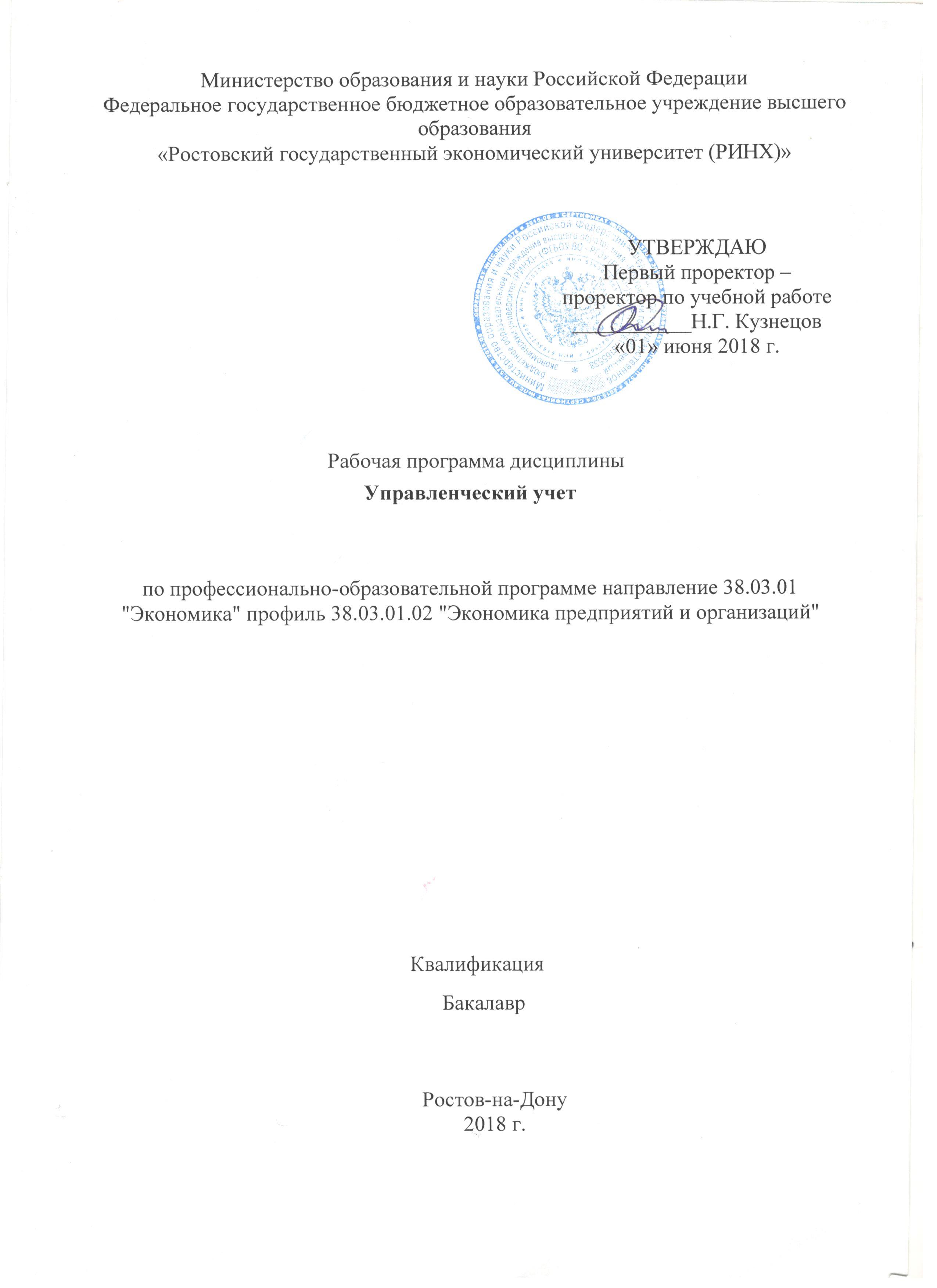 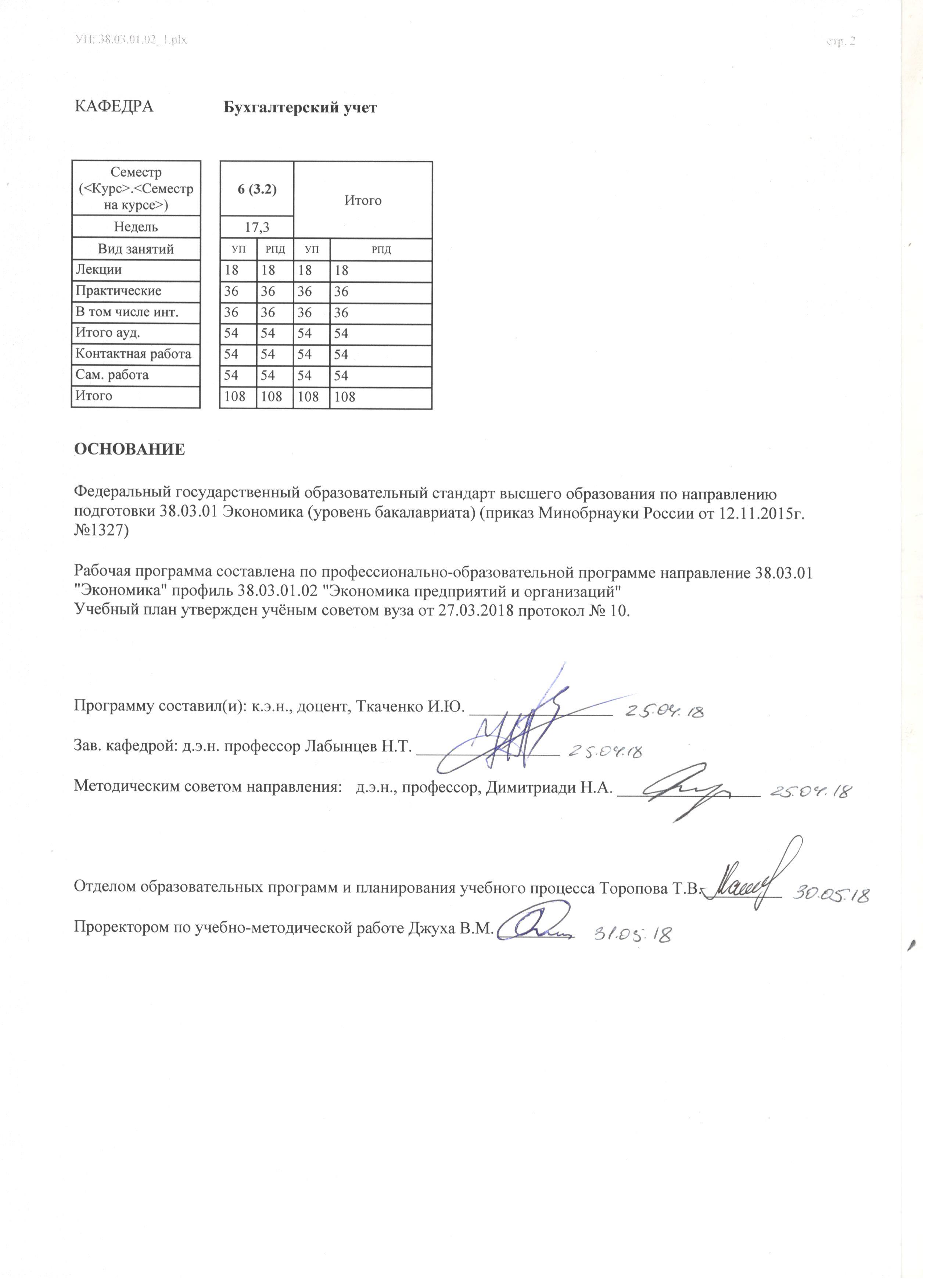 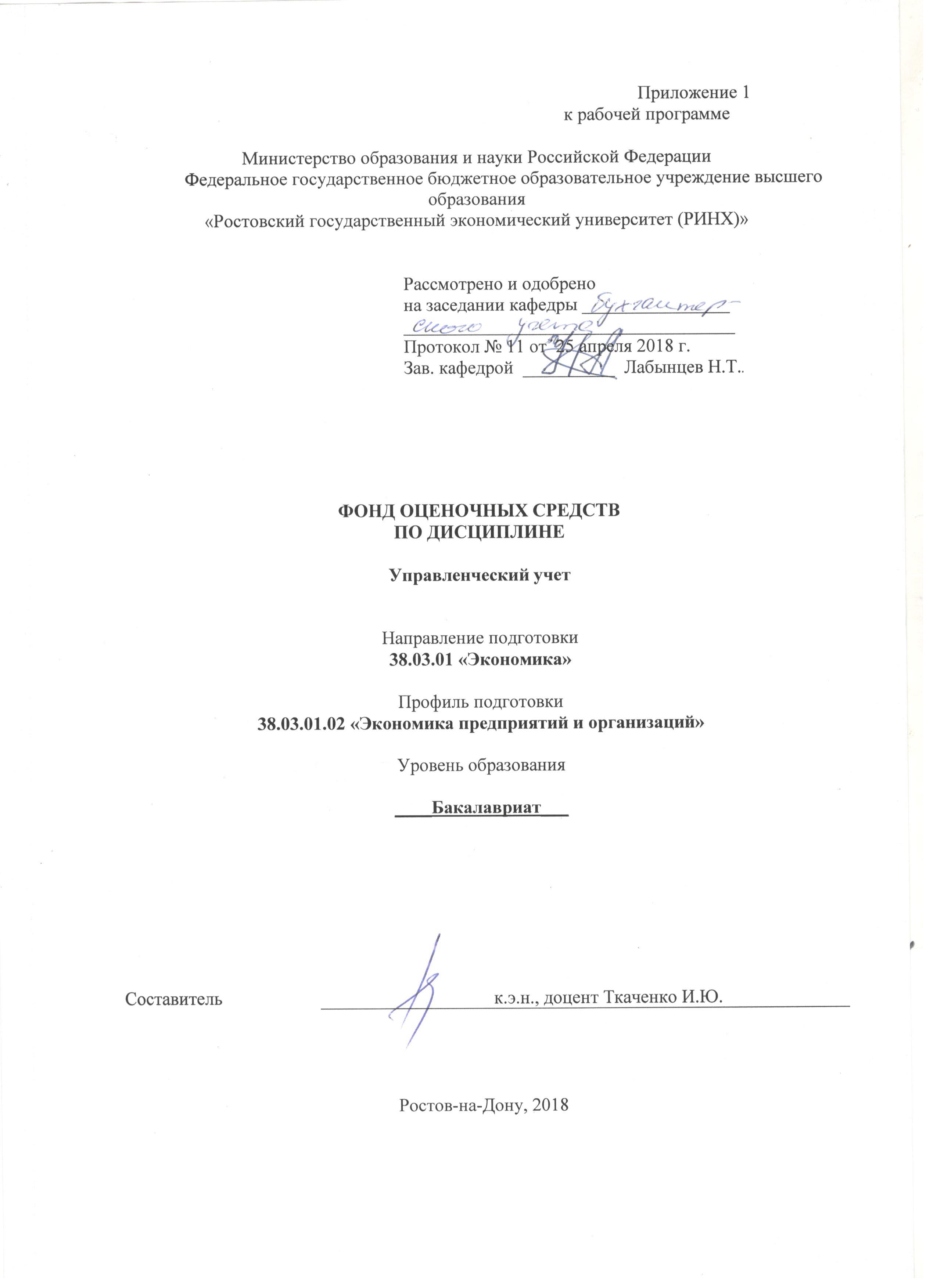 Оглавление1 Перечень компетенций с указанием этапов их формирования в процессе освоения образовательной программы	32 Описание показателей и критериев оценивания компетенций на различных этапах их формирования, описание шкал оценивания	33 Типовые контрольные задания или иные материалы, необходимые для оценки знаний, умений, навыков и (или) опыта деятельности, характеризующих этапы формирования компетенций в процессе освоения образовательной программы	74 Методические материалы, определяющие процедуры оценивания знаний, умений, навыков и (или) опыта деятельности, характеризующих этапы формирования компетенций          171 Перечень компетенций с указанием этапов их формирования в процессе освоения образовательной программыПеречень компетенций с указанием этапов их формирования представлен в п. 3. «Требования к результатам освоения дисциплины» рабочей программы дисциплины. 2 Описание показателей и критериев оценивания компетенций на различных этапах их формирования, описание шкал оценивания2.1 Показатели и критерии оценивания компетенцийО-опрос, СЗ-ситуационное задание, Т-тест, Р-реферат2.2 Шкалы оценивания:   Текущий контроль успеваемости и промежуточная аттестация осуществляется в рамках накопительной балльно-рейтинговой системы в 100-балльной шкале.В приведенной выше таблице указаны максимально возможные баллы, которые студент может получить по каждому виду учебной работы. Преподаватель выставляет баллы в соответствии с уровнем освоения студентом каждого вида работ. 1. Лекции. Студенту зачисляется по 0,3 балла (максимально 10 баллов по результатам двух контрольных точек) за посещение каждой лекции в случае внимательного прослушивания излагаемого материала, ведения соответствующих записей и надлежащем поведении. Балл может быть снижен по усмотрению преподавателя, если студент не слушает лектора, не ведет записей и/или мешает другим слушателям воспринимать лекцию. 2. Практические занятия. Студенту зачисляется по 2,8 балла (максимально 50 баллов по результатам двух контрольных точек)  за посещение каждого занятия в том случае, если он посетил занятие и активно работал на нем (ответ на вопрос, решение задач и т.п.). ). Кроме того, на дату контрольной точки студент предоставляет отчет по практическим занятиям, (форма отчета – на усмотрение преподавателя), Балл снижается по усмотрению преподавателя, если студент не выполняет указанных условий.3. Самостоятельная работа предполагает освоение студентом отдельных теоретических вопросов по изучаемым темам, подготовку рефератов, выполнение практических заданий. Преподаватель указывает источники для изучения  и проверяет степень усвоения материала по качеству рефератов (по выбору студента). Число баллов в этом случае зависит от качества работы студента (максимально 20 баллов по результатам двух контрольных точек). 4. Тестирование студентов проводится после изучения каждого модуля. Максимальная оценка при всех верных ответах по вопросам теста или контрольной работы каждого модуля – 10 баллов. Оценка снижается по мере роста числа ошибочных ответов (максимально 20 баллов по результатам двух контрольных точек).Путем суммирования баллов контрольных точек формируется общее число баллов текущей аттестации. Таким образом, получая текущие оценки, студент может набрать максимально 100 баллов. Зачет выставляется по текущей успеваемости, если число набранных баллов превышает 50. При этом в зачётную книжку проставляется не только общая оценка «Зачтено» при сумме баллов 51 и выше, но и число заработанных баллов. Если студента не устраивает балльная оценка, полученная по итогам учёта текущей успеваемости, он имеет право отказаться от неё и попробовать повысить балл посредством сдачи зачета как формы промежуточной аттестации. В этом случае студент может заработать до 100 баллов при верных ответах на все вопросы зачетного задания. Оценка, полученная по текущей успеваемости при этом не включается в итоговое число баллов, но допуск к зачету получают только студенты, набравшие не менее 50 баллов по текущей аттестации.Если студент имеет право свободного посещения занятий или занимается по индивидуальному плану обучения, то процедура текущей и промежуточной оценки усвоения им дисциплины должна быть уточнена и обязательно согласована с преподавателем и деканатом.3. Типовые контрольные задания или иные материалы, необходимые для оценки знаний, умений, навыков и (или) опыта деятельности, характеризующих этапы формирования компетенций в процессе освоения образовательной программыМинистерство образования и науки Российской ФедерацииФедеральное государственное бюджетное образовательное учреждение высшего образования«Ростовский государственный экономический университет (РИНХ)»Кафедра бухгалтерского учетаВопросы к зачетупо дисциплине   Управленческий учетОхарактеризуйте экономическую сущность управленческого учета и его роль в экономике хозяйствующих субъектовРаскройте объекты и метод управленческого учетаИзложите принципы управленческого учетаПеречислите  функции бухгалтера-аналитика, осуществляющего управленческий учетРаскройте производственный учет как составную часть управленческого учетаДайте определение понятиям: затраты, издержки, расходы, объект учёта затрат, объект калькулирования, место возникновения затрат, центр ответственности.Перечислите виды центров ответственностиПеречислите цели  и подходы к классификации затратУкажите  классификацию  затрат  для калькулирования и полученной прибыли.Укажите  классификацию  затрат для подготовки информации по управленческим решениям.Укажите  классификацию  затрат для контроля и регулирования производственной деятельности.Перечислите факторы, влияющие на выбор системы учета затрат на производствоНазовите основные признаки классификации систем учета затратОхарактеризуйте систему учета полной себестоимостиОхарактеризуйте систему учета сокращенной себестоимости «директ-костинг»Охарактеризуйте систему учета фактической себестоимостиОхарактеризуйте систему учета стандартной себестоимости «стандарт-кост»Раскройте экономическую  сущность калькулирования, виды калькуляцийОбоснуйте методы калькулирования себестоимости продукции  как базы ценообразованияРаскройте методы учета затрат и методы калькулирования, сферу их примененияРаскройте особенности калькулирования при  позаказном  методеРаскройте особенности применения попроцессного метода учета и калькулирования затратРаскройте особенности применения попередельного метода учета и калькулирования затратОхарактеризуйте нормативный метод учета и калькулирования (стандарт-кост)Раскройте отраслевые особенности производства и их влияние на организациюпроизводственного учетаИзложите учет затрат и исчисление себестоимости услуг вспомогательных производствДайте характеристику и порядок отражения в учёте накладных расходовДайте характеристику и порядок отражения в учёте затрат основного производстваОхарактеризуйте бюджетирование, его роль и функции в управленческом учетеПеречислите цель и функции бюджетовРаскройте структуру общего бюджетаОсветите гибкие и статические бюджетыПеречислите задачи, решаемые на базе данных управленческого учетаРаскройте анализ безубыточности производства и его значение в управленческом учетеРаскройте процесс планирования ассортимента выпуска и реализации продукцииОбоснуйте принятие решений по ценообразованиюРаскройте  основные концепции снижения затратОбоснуйте выбор оптимальной стратегии в управлении прибылью, затратамиОхарактеризуйте сущность, значение и правила построения  внутренней сегментарной отчетностиРаскройте формы и требования к внутренней  управленческой отчетностиСоставитель ________________________ И.Ю. Ткаченко                                                                              (подпись)«____»__________________2018 г. МИНИСТЕРСТВО ОБРАЗОВАНИЯ И НАУКИ  РФФедеральное государственное бюджетное образовательное учреждение высшего  образования«Ростовский государственный экономический университет (РИНХ)»Учётно-экономический факультетКафедра Бухгалтерского учётаЗАЧЁТНОЕ ЗАДАНИЕ № 1По дисциплине: Управленческий учетОхарактеризуйте экономическую сущность управленческого учета и его роль в экономике хозяйствующих субъектовРаскройте анализ безубыточности производства и его значение в управленческом учете Задача: фирма по производству и продаже бытовых приборов  планирует  получить прибыль в следующем году в объеме 12000 тыс. руб. Переменные затраты на производство составляют 500 руб. за единицу, постоянные затраты — 2000 тыс. руб. в год, цена продажи — 900 руб. за единицу. Каков должен быть объем реализации продукции, чтобы получить запланированный объем прибыли?Составитель      _______________________________________Ткаченко И.Ю.Заведующий кафедрой        ______________________________Лабынцев Н.Т.«   » ___________2018 г.МИНИСТЕРСТВО ОБРАЗОВАНИЯ И НАУКИ  РФФедеральное государственное бюджетное образовательное учреждение высшего  образования«Ростовский государственный экономический университет (РИНХ)»Учётно-экономический факультетКафедра Бухгалтерского учётаЗАЧЁТНОЕ ЗАДАНИЕ № 2По дисциплине: Управленческий учетОхарактеризуйте затраты  как один из основных объектов управленческого учета Раскройте формы и требования к внутренней  отчетности  Задача: определить маржинальный доход и операционную прибыль при условии: выручка от продажи продукции составила 880 000 руб., в т.ч. НДС – 80 000 руб.;переменные затраты на производство проданной продукции составили 450 000 руб.;постоянные расходы составляют 140 000 руб.Составитель      _______________________________________Ткаченко И.Ю.Заведующий кафедрой        ______________________________Лабынцев Н.Т.«   » ___________2018 г.МИНИСТЕРСТВО ОБРАЗОВАНИЯ И НАУКИ  РФФедеральное государственное бюджетное образовательное учреждение высшего  образования«Ростовский государственный экономический университет (РИНХ)»Учётно-экономический факультетКафедра Бухгалтерского учётаЗАЧЁТНОЕ ЗАДАНИЕ № 3По дисциплине: Управленческий учетПеречислите функции бухгалтера-аналитика, осуществляющего управленческий учет Осветите гибкие и статические бюджеты Задача: отразить на счетах управленческого учета хозяйственные операции в условиях автономного варианта его взаимосвязи с финансовым учётом:Начислена заработная плата основным производственным рабочим – 2000 руб.Начислена заработная плата общехозяйственному персоналу – 1800 руб.Начислено во внебюджетные социальные фонды на заработную плату: основных производственных рабочих ? руб; общехозяйственного персонала - ? руб.Начислена амортизация по основным средствам: общепроизводственного назначения – 400 руб; по основным средствам и общехозяйственного назначения – 800 руб.Оплачены прочие производственные расходы – 1200 руб.Списаны материалы: - в основное производство – 1500 руб.;- для общехозяйственных целей – 300 руб.Составитель      _______________________________________Ткаченко И.Ю.Заведующий кафедрой        ______________________________Лабынцев Н.Т.«   » ___________2018 г.МИНИСТЕРСТВО ОБРАЗОВАНИЯ И НАУКИ  РФФедеральное государственное бюджетное образовательное учреждение высшего  образования«Ростовский государственный экономический университет (РИНХ)»Учётно-экономический факультетКафедра Бухгалтерского учётаЗАЧЁТНОЕ ЗАДАНИЕ № 4По дисциплине: Управленческий учетОхарактеризуйте бюджетирование, его роль и функции в управленческом учете Назовите основные признаки классификации систем учета затратЗадача: определить корреспонденцию счетов в управленческом учёте  в условиях интегрированного  варианта его взаимосвязи с  финансовым учётом:оприходованы материалы на склад от поставщика – 3000 руб.отпущены материалы: а) на производство – 2000 руб.; б) на общепроизводственные цели – 1000 руб.начислена зарплата персоналу организации – всего: 4000 руб., в том числе а) основным производственным рабочим – 3000 руб.; б) общепроизводственному персоналу – 1000 руб.начислены платежи во внебюджетные социальные фонды – всего: 1424 руб., в т.ч. по: а) зарплате основных производственных рабочих – 1068 руб.; б) зарплате общепроизводственного персонала – 356 руб.начислена амортизация по основным средствам общепроизводственного назначения – 800 руб.списаны общепроизводственные расходы - ? руб.сдана на склад готовая продукция - ? руб.Составитель      _______________________________________Ткаченко И.Ю.Заведующий кафедрой        ______________________________Лабынцев Н.Т.«   » ___________2018 г.84-100 баллов - изложенный материал при ответе на вопросы фактически верен, наличие  у обучающегося  глубоких исчерпывающих знаний в области изучаемой дисциплины, правильные, уверенные действия по применению полученных знаний при решении  практического  задания, грамотное и логически стройное изложение материала при ответе;- 67-83 баллов - наличие твердых и достаточно полных знаний в  области изучаемой дисциплины, правильные действия по применению теоретических знаний при выполнении практического  задания, четкое изложение материала, допускаются отдельные логические и методические  погрешности;-  50-66 баллов - наличие твердых знаний в области изучаемой дисциплины, изложение ответов с отдельными ошибками, уверенно исправленными после дополнительных вопросов; правильные в целом действия по применению знаний  при выполнении практического  задания;- 0-49 баллов - ответы не связаны с вопросами, наличие грубых ошибок в ответе, непонимание сущности излагаемого вопроса, неумение применять знания на практике, неуверенность и неточность ответов на дополнительные и наводящие вопросы.В зависимости от количества набранных балов:50-100     - зачтеноменее 50  -  не зачтеноДля успешной сдачи зачёта необходимо набрать не менее  50 баллов.Министерство образования и науки Российской ФедерацииФедеральное государственное бюджетное образовательное учреждение высшего образования«Ростовский государственный экономический университет (РИНХ)»Кафедра бухгалтерского учетаТесты по дисциплине   Управленческий учет1. Банк тестов по модулям:Модуль 1. Введение в управленческий учет1.	Основное содержание управленческого учета составляет:1) учет финансовой деятельности предприятия2) учет затрат на производство 3) учет движения источников собственного капитала2.	Периодичность составления управленческой отчетности регламентируется 1) государством2) главным бухгалтером3) руководителем предприятия 3.	Одной из важнейших задач управленческого учета является:1) управление прибылью предприятия 2) разработка форм внутренней отчетной документации3) обеспечение процесса реализации продукции4.	Управленческий учет является подсистемой:1) статистического учета2) финансового учета3) оперативного учета 5.	Функциональной обязанностью бухгалтера-аналитика является:1)	налоговое консультирование руководителя2)	анализ бухгалтерской отчетности3)	информационное обеспечение  процесса принятия управленческих решений 6.	Контролю  за исполнительскими функциями управленческих кадров способствует учет затрат по:1) по центрам ответственности 2) по центрам затрат3) по носителям затрат7.	Центр ответственности представляет собой:а) структурную единицу организации, во главе которого стоит руководитель, принимающий решения и несущий ответственность в пределах делегированных ему функций б) стадию производственного процесса с характерными технологическими операциямив) структурное подразделение в котором осуществляется хранение материальных ценностей.8.	Центр ответственности, руководитель которого должен иметь возможность контролировать прибыль и размер своих активов, является: а) центром доходов б) центром инвестиций в) центром прибыли.9.	Взаимодействие бухгалтерского и управленческого учета достигается на основе:1) преемственности и комплексного использования первичной информации2) принципов учета 3) направленности информации10.	К принципам управленческого учета не относится:1) оценка результатов деятельности подразделений предприятия 2) полнота и аналитичность затрат3) использование различных планово-учетных цен в процессе учета и контроляКритерии оценивания:За один правильный ответ 5 балловВ зависимости от количества набранных балов:менее 50 % -  не зачтено 50-100 %     - зачтеноСоставитель ________________________ И.Ю. Ткаченко                                                                              (подпись)«____»__________________2018 г. Министерство образования и науки Российской ФедерацииФедеральное государственное бюджетное образовательное учреждение высшего образования«Ростовский государственный экономический университет (РИНХ)»Кафедра бухгалтерского учетаСитуационное задание по дисциплине Управленческий учетЗадание. Организация выпускает мелкую бытовую технику, имеет 2 собственных розничных магазина. Каждый магазин ежемесячно приносит прибыль в сумме 30 000 руб. Руководители планируют взять в аренду еще один магазин. За участие в тендере на аренду магазина внесена плата 5 000 руб. Ежемесячная арендная плата за магазин 15 000 руб. Для его открытия необходимо приобрести оборудование на 15 000 руб. Кроме того планируются следующие ежемесячные затраты магазина:1)	Заработная плата работников 25 000 руб.2)	Коммунальный платеж 8 000 руб.3)	Транспортные расходы 16 000 руб.4)	Налоги сборы 10 000 руб.5)	Услуги связи 3 000 руб.6)	Расходы на рекламу 1 500 руб.Предполагается, что ежемесячная выручка магазина будет составлять 85 000 руб.Инструкция и/или методические рекомендации по выполнению. Рассчитать какой доход будет получен арендованным магазином за один год, определить какие из запланированных затрат можно считать безвозвратными, постоянными, переменными, сделать соответствующие выводы.Составитель ________________________ И.Ю. Ткаченко«____»__________________2018 г. Министерство образования и науки Российской ФедерацииФедеральное государственное бюджетное образовательное учреждение высшего образования«Ростовский государственный экономический университет (РИНХ)»Кафедра бухгалтерского учетаВопросы для опросапо дисциплине Управленческий учетМодуль 1. Введение в управленческий учётВопросы  для опроса:Охарактеризуйте экономическую сущность управленческого учетаНазовите этапы развития управленческого учётаРаскройте объекты и метод управленческого учетаПроведите сравнительную  характеристику управленческого и финансового бухгалтерского учетаИзложите принципы управленческого учетаПеречислите  функции бухгалтера-аналитика, осуществляющего управленческий учетРаскройте производственный учет как составную часть управленческого учетаОхарактеризуйте затраты  как один из основных объектов управленческого учетаДайте определение понятиям: затраты, издержки, расходы, объект учёта затрат, объект калькулирования, место возникновения затрат, центр ответственности.Перечислите виды центров ответственностиПеречислите цели  и подходы к классификации затратУкажите  классификацию  затрат  для калькулирования и полученной прибыли.Укажите  классификацию  затрат для подготовки информации по управленческим решениям.Укажите  классификацию  затрат для контроля и регулирования производственной деятельности.Перечислите факторы, влияющие на выбор системы учета затрат на производствоНазовите основные признаки классификации систем учета затратОхарактеризуйте систему учета полной себестоимостиОхарактеризуйте систему учета сокращенной себестоимости «директ-костинг»Охарактеризуйте систему учета фактической себестоимостиОхарактеризуйте систему учета стандартной себестоимости «стандарт-кост»Обоснуйте возможные варианты организации управленческого учёта: автономная и интегрированная системыРаскройте учёт затрат на оплату труда и материалов в  управленческой бухгалтерии  в условиях автономного варианта организации управленческого учётаРаскройте учёт затрат на амортизацию основных средств и прочих затрат в  управленческой бухгалтерии  в условиях автономного варианта организации управленческого учётаОсветите нормативное регулирование отечественного учета и возможность выбора системы учета и контроля на предприятииРаскройте экономическую  сущность калькулирования, виды калькуляцийОбоснуйте методы калькулирования себестоимости продукции  как базы ценообразованияРаскройте методы учета затрат и методы калькулирования, сферу их примененияРаскройте особенности калькулирования при  позаказном  методеРаскройте особенности применения попроцессного метода учета и калькулирования затратРаскройте особенности применения попередельного метода учета и калькулирования затрат.Охарактеризуйте нормативный метод учета и калькулирования (стандарт-кост)Обоснуйте органическую взаимосвязь калькуляционной работы и процесса закрытия счетовИзложите последовательность закрытия счетов и факторы, ее определяющиеРаскройте отраслевые особенности производства и их влияние на организациюпроизводственного учета Изложите учет затрат и исчисление себестоимости услуг вспомогательных производствДайте характеристику и порядок отражения в учёте общепроизводственных расходовДайте характеристику и порядок отражения в учёте общехозяйственных расходовДайте характеристику и порядок отражения в учёте расходов будущих периодов Дайте характеристику и порядок отражения в учёте затрат основного производстваМодуль 2. Организация управленческого учета в коммерческих организацияхРаскройте роль  бюджетирования в бизнес-анализе и прогнозировании в организациях. Дайте понятие бюджета и бюджетирования.Назовите объекты бюджетирования.Раскройте технологию бюджетирования и его оценку.В чем заключается стандартизация бюджетирования. Раскройте формирование учетной информации для обоснования управленческих решений на этапе заготовления.Раскройте формирование учетной информации для обоснования управленческих решений на этапе производства.  Раскройте формирование учетной информации для обоснования управленческих решений на этапе реализации. Раскройте принятие решений по ценообразованию. Перечислите объекты учета затрат и объекты калькулирования.Осветите организацию управленческого учета по признаку оперативности. Осветите организацию управленческого учета по признаку полноты включения затрат.Раскройте интегрированный вариант взаимосвязи финансового и управленческого учета. Раскройте автономный вариант взаимосвязи финансового и управленческого учетаНазовите принципы формирования управленческой отчетности. Раскройте виды и формы управленческих отчетов. Составитель ________________________ И.Ю. Ткаченко «____»__________________2018 г. Министерство образования и науки Российской ФедерацииФедеральное государственное бюджетное образовательное учреждение высшего образования«Ростовский государственный экономический университет (РИНХ)»Кафедра бухгалтерского учетаТемы рефератовпо дисциплине Управленческий учетПроизводственный учет в системе управления предприятием.Управленческий и финансовый учет: единство и различие.Учетные системы на предприятии.Международные системы учета и отчетности.Экономическая  сущность и развитие управленческого учета в России.Формирование центров ответственности  в управленческом учётеУправленческий учет снабженческо-заготовительной деятельности.Трансферные цены в управленческом учете.Управленческий учет производственной деятельности.Функции бухгалтера аналитика.Методы оценки затрат и объекты калькулирования, отвечающие целям управления себестоимостью.Система позаказного учета затрат на производство и калькулирования.Управленческий учет финансового-сбытовой деятельности.Калькулирования себестоимости по системе "стандарт-кост".Управленческий учет и ценообразование.Управленческий учет организационной деятельности.Формирование центров затрат, ответственности и рентабельности на предприятии.Интегрированный и автономный варианты организации управленческого учёта.Постоянные и переменные затраты в управленческом учете."Директ-кост" в системе управленческого учета и возможности ее применения в отечественном учете затрат.Отраслевые особенности производства и выбор системы управленческого учёта.Принятие управленческих решений по планированию ассортимента выпуска и реализации продукцииАнализ безубыточности производства и его значение в управленческом учётеПринятие управленческих решений по ценообразованиюОрганизация бюджетирования  и контроля затрат в системе управленческого учетаМаксимальное время выступления: до 5 мин.Составитель ________________________ И.Ю. Ткаченко                                                                       (подпись)                 «____»__________________2018 г. 4 Методические материалы, определяющие процедуры оценивания знаний, умений, навыков и (или) опыта деятельности, характеризующих этапы формирования компетенцийПроцедуры оценивания включают в себя текущий контроль и промежуточную аттестацию.Текущий контроль успеваемости проводится с использованием оценочных средств, представленных в п. 3 данного приложения. Результаты текущего контроля доводятся до сведения студентов до промежуточной аттестации.  Промежуточная аттестация проводится в форме зачета. Зачет проводится по расписанию экзаменационной сессии в письменном виде.  Количество вопросов в зачетном задании – 3.  Проверка ответов и объявление результатов производится в день зачета.  Результаты аттестации заносятся в экзаменационную ведомость и зачетную книжку студента. Студенты, не прошедшие промежуточную аттестацию по графику сессии, должны ликвидировать задолженность в установленном порядке. 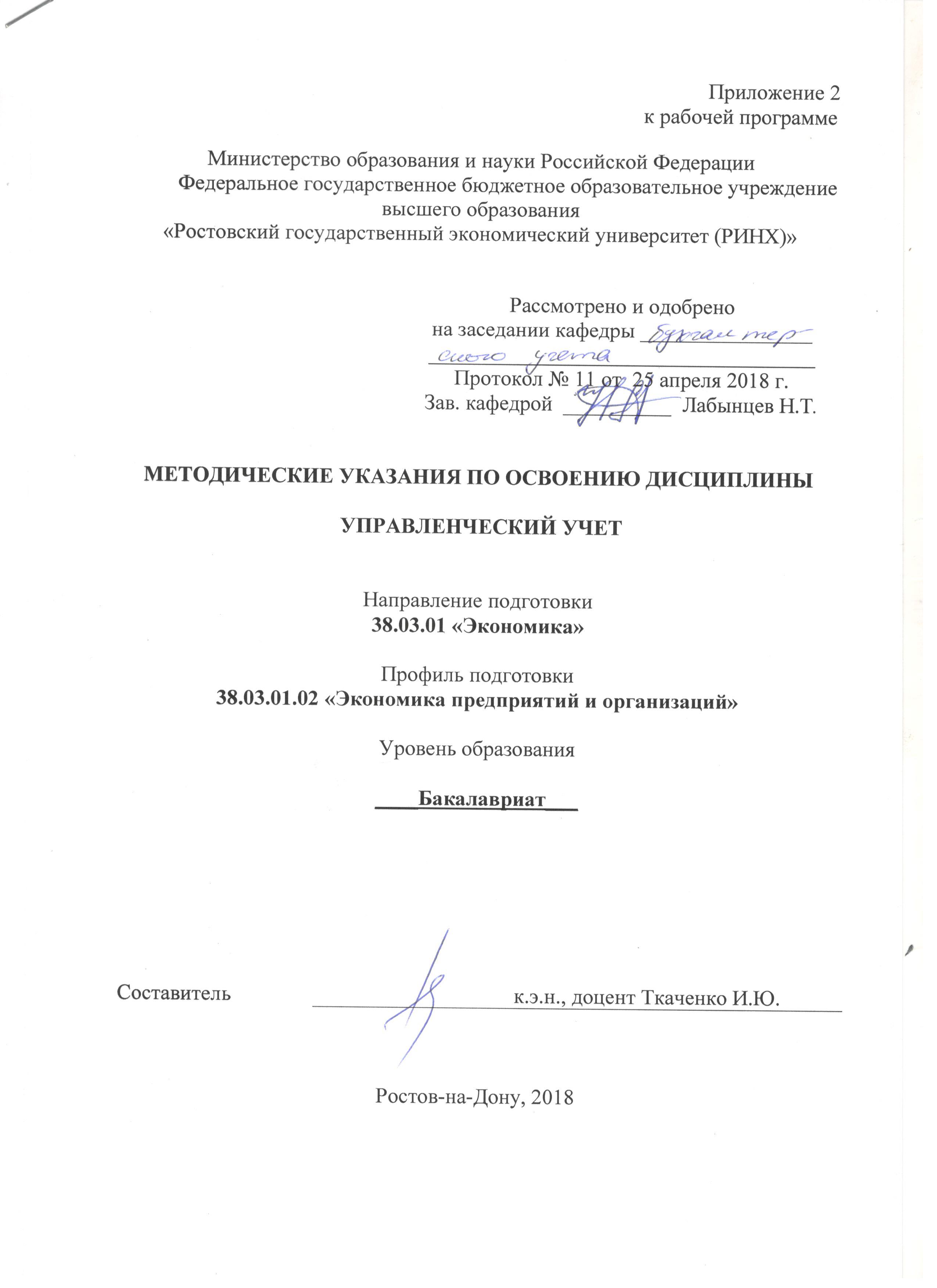 Методические  указания  по  освоению  дисциплины  Б1.В.ДВ.06.01 Управленческий учет  адресованы  студентам всех форм обучения.  Учебным планом по направлению подготовки 38.03.01 «Экономика» профиль 38.03.01.02 «Экономика предприятий и организаций» предусмотрены следующие виды занятий по указанной дисциплине:лекции:2 - практические занятия:3 - самостоятельная работа.В ходе лекционных занятий рассматриваются основные вопросы дисциплины, даются рекомендации для самостоятельной работы и подготовке к практическим занятиям. В ходе практических занятий углубляются и закрепляются знания студентов  по  ряду  рассмотренных  на  лекциях  вопросов,  развиваются профессиональные навыки. На практических занятиях в процессе опроса, собеседования, решения ситуационных задач и тестов, осуществляется оценка уровня изучения материала по соответствующим критериям оценивания компетенций.При подготовке к практическим занятиям каждый студент должен:  – изучить рекомендованную учебную литературу;  – изучить конспекты лекций;  – подготовить ответы на все вопросы по изучаемой теме;  - подготовить реферат или сообщение по теме занятия. В процессе подготовки к практическим занятиям студенты  могут  воспользоваться  консультациями преподавателя.  Вопросы, не  рассмотренные  на  лекциях  и  практических занятиях, должны  быть  изучены  студентами  в  ходе  самостоятельной  работы. Контроль  самостоятельной  работы  студентов  над  учебной  программой курса  осуществляется  в  ходе  занятий методом  устного опроса  или  посредством  тестирования.  В  ходе  самостоятельной  работы  каждый  студент  обязан  прочитать  основную  и  по  возможности  дополнительную  литературу по  изучаемой  теме,  дополнить  конспекты лекций  недостающим  материалом, выписками  из  рекомендованных первоисточников.  Выделить  непонятные  термины,  найти  их  значение  в энциклопедических словарях.  Контроль  самостоятельной  работы  студентов  над  учебной  программой курса  осуществляется  в  ходе практических   занятий методом  устного опроса  или  посредством  тестирования.  В качестве форм и методов контроля самостоятельной работы обучающихся могут быть также использованы выступления с рефератами. При  реализации  различных  видов  учебной  работы  используются разнообразные (в т.ч. интерактивные) методы обучения, в частности:- интерактивная доска для подготовки и проведения лекционных и семинарских занятий;  - использование информационных ресурсов и баз данных.Для подготовки к занятиям, текущему контролю и промежуточной аттестации  студенты  могут  воспользоваться электронной библиотекой ВУЗа http://library.rsue.ru/http://biblioclub.ru/. Также обучающиеся могут взять на дом необходимую литературу на абонементе вузовской библиотеки или воспользоваться читальными залами вуза.  УП: 38.03.01.02_1.plxУП: 38.03.01.02_1.plxУП: 38.03.01.02_1.plxстр. 3стр. 3Визирование РПД для исполнения в очередном учебном годуВизирование РПД для исполнения в очередном учебном годуОтдел образовательных программ и планирования учебного процесса Торопова Т.В. __________Рабочая программа пересмотрена, обсуждена и одобрена для исполнения в 2019-2020 учебном году на заседании кафедры Бухгалтерский учетЗав. кафедрой д.э.н. профессор Лабынцев Н.Т. _________________Программу составил(и):  к.э.н., доцент, Ткаченко И.Ю. _________________Отдел образовательных программ и планирования учебного процесса Торопова Т.В. __________Рабочая программа пересмотрена, обсуждена и одобрена для исполнения в 2019-2020 учебном году на заседании кафедры Бухгалтерский учетЗав. кафедрой д.э.н. профессор Лабынцев Н.Т. _________________Программу составил(и):  к.э.н., доцент, Ткаченко И.Ю. _________________Отдел образовательных программ и планирования учебного процесса Торопова Т.В. __________Рабочая программа пересмотрена, обсуждена и одобрена для исполнения в 2019-2020 учебном году на заседании кафедры Бухгалтерский учетЗав. кафедрой д.э.н. профессор Лабынцев Н.Т. _________________Программу составил(и):  к.э.н., доцент, Ткаченко И.Ю. _________________Отдел образовательных программ и планирования учебного процесса Торопова Т.В. __________Рабочая программа пересмотрена, обсуждена и одобрена для исполнения в 2019-2020 учебном году на заседании кафедры Бухгалтерский учетЗав. кафедрой д.э.н. профессор Лабынцев Н.Т. _________________Программу составил(и):  к.э.н., доцент, Ткаченко И.Ю. _________________Отдел образовательных программ и планирования учебного процесса Торопова Т.В. __________Рабочая программа пересмотрена, обсуждена и одобрена для исполнения в 2019-2020 учебном году на заседании кафедры Бухгалтерский учетЗав. кафедрой д.э.н. профессор Лабынцев Н.Т. _________________Программу составил(и):  к.э.н., доцент, Ткаченко И.Ю. _________________Визирование РПД для исполнения в очередном учебном годуВизирование РПД для исполнения в очередном учебном годуОтдел образовательных программ и планирования учебного процесса Торопова Т.В. __________Рабочая программа пересмотрена, обсуждена и одобрена для исполнения в 2020-2021 учебном году на заседании кафедры Бухгалтерский учетЗав. кафедрой д.э.н. профессор Лабынцев Н.Т. _________________Программу составил(и):  к.э.н., доцент, Ткаченко И.Ю. _________________Отдел образовательных программ и планирования учебного процесса Торопова Т.В. __________Рабочая программа пересмотрена, обсуждена и одобрена для исполнения в 2020-2021 учебном году на заседании кафедры Бухгалтерский учетЗав. кафедрой д.э.н. профессор Лабынцев Н.Т. _________________Программу составил(и):  к.э.н., доцент, Ткаченко И.Ю. _________________Отдел образовательных программ и планирования учебного процесса Торопова Т.В. __________Рабочая программа пересмотрена, обсуждена и одобрена для исполнения в 2020-2021 учебном году на заседании кафедры Бухгалтерский учетЗав. кафедрой д.э.н. профессор Лабынцев Н.Т. _________________Программу составил(и):  к.э.н., доцент, Ткаченко И.Ю. _________________Отдел образовательных программ и планирования учебного процесса Торопова Т.В. __________Рабочая программа пересмотрена, обсуждена и одобрена для исполнения в 2020-2021 учебном году на заседании кафедры Бухгалтерский учетЗав. кафедрой д.э.н. профессор Лабынцев Н.Т. _________________Программу составил(и):  к.э.н., доцент, Ткаченко И.Ю. _________________Отдел образовательных программ и планирования учебного процесса Торопова Т.В. __________Рабочая программа пересмотрена, обсуждена и одобрена для исполнения в 2020-2021 учебном году на заседании кафедры Бухгалтерский учетЗав. кафедрой д.э.н. профессор Лабынцев Н.Т. _________________Программу составил(и):  к.э.н., доцент, Ткаченко И.Ю. _________________Визирование РПД для исполнения в очередном учебном годуВизирование РПД для исполнения в очередном учебном годуОтдел образовательных программ и планирования учебного процесса Торопова Т.В. __________Рабочая программа пересмотрена, обсуждена и одобрена для исполнения в 2021-2022 учебном году на заседании кафедры Бухгалтерский учетЗав. кафедрой: д.э.н. профессор Лабынцев Н.Т. _________________Программу составил(и):  к.э.н., доцент, Ткаченко И.Ю. _________________Отдел образовательных программ и планирования учебного процесса Торопова Т.В. __________Рабочая программа пересмотрена, обсуждена и одобрена для исполнения в 2021-2022 учебном году на заседании кафедры Бухгалтерский учетЗав. кафедрой: д.э.н. профессор Лабынцев Н.Т. _________________Программу составил(и):  к.э.н., доцент, Ткаченко И.Ю. _________________Отдел образовательных программ и планирования учебного процесса Торопова Т.В. __________Рабочая программа пересмотрена, обсуждена и одобрена для исполнения в 2021-2022 учебном году на заседании кафедры Бухгалтерский учетЗав. кафедрой: д.э.н. профессор Лабынцев Н.Т. _________________Программу составил(и):  к.э.н., доцент, Ткаченко И.Ю. _________________Отдел образовательных программ и планирования учебного процесса Торопова Т.В. __________Рабочая программа пересмотрена, обсуждена и одобрена для исполнения в 2021-2022 учебном году на заседании кафедры Бухгалтерский учетЗав. кафедрой: д.э.н. профессор Лабынцев Н.Т. _________________Программу составил(и):  к.э.н., доцент, Ткаченко И.Ю. _________________Отдел образовательных программ и планирования учебного процесса Торопова Т.В. __________Рабочая программа пересмотрена, обсуждена и одобрена для исполнения в 2021-2022 учебном году на заседании кафедры Бухгалтерский учетЗав. кафедрой: д.э.н. профессор Лабынцев Н.Т. _________________Программу составил(и):  к.э.н., доцент, Ткаченко И.Ю. _________________Визирование РПД для исполнения в очередном учебном годуВизирование РПД для исполнения в очередном учебном годуОтдел образовательных программ и планирования учебного процесса Торопова Т.В. __________Рабочая программа пересмотрена, обсуждена и одобрена для исполнения в 2022-2023 учебном году на заседании кафедры Бухгалтерский учетЗав. кафедрой: д.э.н. профессор Лабынцев Н.Т. _________________Программу составил(и):  к.э.н., доцент, Ткаченко И.Ю. _________________Отдел образовательных программ и планирования учебного процесса Торопова Т.В. __________Рабочая программа пересмотрена, обсуждена и одобрена для исполнения в 2022-2023 учебном году на заседании кафедры Бухгалтерский учетЗав. кафедрой: д.э.н. профессор Лабынцев Н.Т. _________________Программу составил(и):  к.э.н., доцент, Ткаченко И.Ю. _________________Отдел образовательных программ и планирования учебного процесса Торопова Т.В. __________Рабочая программа пересмотрена, обсуждена и одобрена для исполнения в 2022-2023 учебном году на заседании кафедры Бухгалтерский учетЗав. кафедрой: д.э.н. профессор Лабынцев Н.Т. _________________Программу составил(и):  к.э.н., доцент, Ткаченко И.Ю. _________________Отдел образовательных программ и планирования учебного процесса Торопова Т.В. __________Рабочая программа пересмотрена, обсуждена и одобрена для исполнения в 2022-2023 учебном году на заседании кафедры Бухгалтерский учетЗав. кафедрой: д.э.н. профессор Лабынцев Н.Т. _________________Программу составил(и):  к.э.н., доцент, Ткаченко И.Ю. _________________Отдел образовательных программ и планирования учебного процесса Торопова Т.В. __________Рабочая программа пересмотрена, обсуждена и одобрена для исполнения в 2022-2023 учебном году на заседании кафедры Бухгалтерский учетЗав. кафедрой: д.э.н. профессор Лабынцев Н.Т. _________________Программу составил(и):  к.э.н., доцент, Ткаченко И.Ю. _________________УП: 38.03.01.02_1.plxУП: 38.03.01.02_1.plxУП: 38.03.01.02_1.plxстр. 41. ЦЕЛИ ОСВОЕНИЯ ДИСЦИПЛИНЫ1. ЦЕЛИ ОСВОЕНИЯ ДИСЦИПЛИНЫ1. ЦЕЛИ ОСВОЕНИЯ ДИСЦИПЛИНЫ1. ЦЕЛИ ОСВОЕНИЯ ДИСЦИПЛИНЫ1. ЦЕЛИ ОСВОЕНИЯ ДИСЦИПЛИНЫ1.1Цели освоения дисциплины: формирование компетенций обучающегося в области управленческого учета, получение обучающимися теоретических представлений о современном состоянии  управленческого учёта, а также выработка практических навыков в принятии управленческих решений.Цели освоения дисциплины: формирование компетенций обучающегося в области управленческого учета, получение обучающимися теоретических представлений о современном состоянии  управленческого учёта, а также выработка практических навыков в принятии управленческих решений.Цели освоения дисциплины: формирование компетенций обучающегося в области управленческого учета, получение обучающимися теоретических представлений о современном состоянии  управленческого учёта, а также выработка практических навыков в принятии управленческих решений.Цели освоения дисциплины: формирование компетенций обучающегося в области управленческого учета, получение обучающимися теоретических представлений о современном состоянии  управленческого учёта, а также выработка практических навыков в принятии управленческих решений.1.2Задачи освоения дисциплины:ознакомление с сущностью, целью и содержанием  управленческого учета в современных условиях хозяйствования;рассмотрение предмета и методов  управленческого учета;формирование знаний и получение практических навыков в применении конкретных методов управленческого учёта в практической деятельности.Задачи освоения дисциплины:ознакомление с сущностью, целью и содержанием  управленческого учета в современных условиях хозяйствования;рассмотрение предмета и методов  управленческого учета;формирование знаний и получение практических навыков в применении конкретных методов управленческого учёта в практической деятельности.Задачи освоения дисциплины:ознакомление с сущностью, целью и содержанием  управленческого учета в современных условиях хозяйствования;рассмотрение предмета и методов  управленческого учета;формирование знаний и получение практических навыков в применении конкретных методов управленческого учёта в практической деятельности.Задачи освоения дисциплины:ознакомление с сущностью, целью и содержанием  управленческого учета в современных условиях хозяйствования;рассмотрение предмета и методов  управленческого учета;формирование знаний и получение практических навыков в применении конкретных методов управленческого учёта в практической деятельности.2. МЕСТО ДИСЦИПЛИНЫ В СТРУКТУРЕ ОБРАЗОВАТЕЛЬНОЙ ПРОГРАММЫ2. МЕСТО ДИСЦИПЛИНЫ В СТРУКТУРЕ ОБРАЗОВАТЕЛЬНОЙ ПРОГРАММЫ2. МЕСТО ДИСЦИПЛИНЫ В СТРУКТУРЕ ОБРАЗОВАТЕЛЬНОЙ ПРОГРАММЫ2. МЕСТО ДИСЦИПЛИНЫ В СТРУКТУРЕ ОБРАЗОВАТЕЛЬНОЙ ПРОГРАММЫ2. МЕСТО ДИСЦИПЛИНЫ В СТРУКТУРЕ ОБРАЗОВАТЕЛЬНОЙ ПРОГРАММЫЦикл (раздел) ООП:Цикл (раздел) ООП:Б1.В.ДВ.06Б1.В.ДВ.06Б1.В.ДВ.062.1Требования к предварительной подготовке обучающегося:Требования к предварительной подготовке обучающегося:Требования к предварительной подготовке обучающегося:Требования к предварительной подготовке обучающегося:2.1.1Необходимым условием для успешного освоения дисциплины являются навыки,знанияи умения,полученные в результате изучения дисциплин:Необходимым условием для успешного освоения дисциплины являются навыки,знанияи умения,полученные в результате изучения дисциплин:Необходимым условием для успешного освоения дисциплины являются навыки,знанияи умения,полученные в результате изучения дисциплин:Необходимым условием для успешного освоения дисциплины являются навыки,знанияи умения,полученные в результате изучения дисциплин:2.1.2Методы принятия управленческих решенийМетоды принятия управленческих решенийМетоды принятия управленческих решенийМетоды принятия управленческих решений2.1.3Теория принятия решенийТеория принятия решенийТеория принятия решенийТеория принятия решений2.1.4Экономика предприятий (организаций)Экономика предприятий (организаций)Экономика предприятий (организаций)Экономика предприятий (организаций)2.1.5Основы анализа хозяйственной деятельности организацииОсновы анализа хозяйственной деятельности организацииОсновы анализа хозяйственной деятельности организацииОсновы анализа хозяйственной деятельности организации2.1.6ЭконометрикаЭконометрикаЭконометрикаЭконометрика2.1.7Экономическая теорияЭкономическая теорияЭкономическая теорияЭкономическая теория2.1.8Основы бухгалтерского учетаОсновы бухгалтерского учетаОсновы бухгалтерского учетаОсновы бухгалтерского учета2.2Дисциплины и практики, для которых освоение данной дисциплины (модуля) необходимо как предшествующее:Дисциплины и практики, для которых освоение данной дисциплины (модуля) необходимо как предшествующее:Дисциплины и практики, для которых освоение данной дисциплины (модуля) необходимо как предшествующее:Дисциплины и практики, для которых освоение данной дисциплины (модуля) необходимо как предшествующее:2.2.1Управление затратами предприятияУправление затратами предприятияУправление затратами предприятияУправление затратами предприятия2.2.2Планирование и прогнозирование на предприятииПланирование и прогнозирование на предприятииПланирование и прогнозирование на предприятииПланирование и прогнозирование на предприятии2.2.3Инвестиционная и инновационная деятельности предприятияИнвестиционная и инновационная деятельности предприятияИнвестиционная и инновационная деятельности предприятияИнвестиционная и инновационная деятельности предприятия2.2.4Анализ стоимости предприятияАнализ стоимости предприятияАнализ стоимости предприятияАнализ стоимости предприятия2.2.5Организация предпринимательской деятельностиОрганизация предпринимательской деятельностиОрганизация предпринимательской деятельностиОрганизация предпринимательской деятельности2.2.6ПреддипломнаяПреддипломнаяПреддипломнаяПреддипломная3. ТРЕБОВАНИЯ К РЕЗУЛЬТАТАМ ОСВОЕНИЯ ДИСЦИПЛИНЫ3. ТРЕБОВАНИЯ К РЕЗУЛЬТАТАМ ОСВОЕНИЯ ДИСЦИПЛИНЫ3. ТРЕБОВАНИЯ К РЕЗУЛЬТАТАМ ОСВОЕНИЯ ДИСЦИПЛИНЫ3. ТРЕБОВАНИЯ К РЕЗУЛЬТАТАМ ОСВОЕНИЯ ДИСЦИПЛИНЫ3. ТРЕБОВАНИЯ К РЕЗУЛЬТАТАМ ОСВОЕНИЯ ДИСЦИПЛИНЫПК-5: способностью анализировать и интерпретировать финансовую, бухгалтерскую и иную информацию, содержащуюся в отчетности предприятий различных форм собственности, организаций, ведомств и т.д. и использовать полученные сведения для принятия управленческих решенийПК-5: способностью анализировать и интерпретировать финансовую, бухгалтерскую и иную информацию, содержащуюся в отчетности предприятий различных форм собственности, организаций, ведомств и т.д. и использовать полученные сведения для принятия управленческих решенийПК-5: способностью анализировать и интерпретировать финансовую, бухгалтерскую и иную информацию, содержащуюся в отчетности предприятий различных форм собственности, организаций, ведомств и т.д. и использовать полученные сведения для принятия управленческих решенийПК-5: способностью анализировать и интерпретировать финансовую, бухгалтерскую и иную информацию, содержащуюся в отчетности предприятий различных форм собственности, организаций, ведомств и т.д. и использовать полученные сведения для принятия управленческих решенийПК-5: способностью анализировать и интерпретировать финансовую, бухгалтерскую и иную информацию, содержащуюся в отчетности предприятий различных форм собственности, организаций, ведомств и т.д. и использовать полученные сведения для принятия управленческих решенийЗнать:Знать:Знать:Знать:Знать:методы  контроля и анализа затрат; основные концепции снижения затрат и оптимальные стратегии в управлении прибылью и затратами в хозяйствующих субъектахметоды  контроля и анализа затрат; основные концепции снижения затрат и оптимальные стратегии в управлении прибылью и затратами в хозяйствующих субъектахметоды  контроля и анализа затрат; основные концепции снижения затрат и оптимальные стратегии в управлении прибылью и затратами в хозяйствующих субъектахметоды  контроля и анализа затрат; основные концепции снижения затрат и оптимальные стратегии в управлении прибылью и затратами в хозяйствующих субъектахметоды  контроля и анализа затрат; основные концепции снижения затрат и оптимальные стратегии в управлении прибылью и затратами в хозяйствующих субъектахУметь:Уметь:Уметь:Уметь:Уметь:принимать управленческие решения по планированию и прогнозированию, выбирать оптимальную стратегию в управлении прибылью  хозяйствующих субъектовпринимать управленческие решения по планированию и прогнозированию, выбирать оптимальную стратегию в управлении прибылью  хозяйствующих субъектовпринимать управленческие решения по планированию и прогнозированию, выбирать оптимальную стратегию в управлении прибылью  хозяйствующих субъектовпринимать управленческие решения по планированию и прогнозированию, выбирать оптимальную стратегию в управлении прибылью  хозяйствующих субъектовпринимать управленческие решения по планированию и прогнозированию, выбирать оптимальную стратегию в управлении прибылью  хозяйствующих субъектовВладеть:Владеть:Владеть:Владеть:Владеть:терминологическим аппаратом учета и экономических процессов; методикой формирования генерального бюджета, внутренней управленческой отчетности, методикой анализа экономической информации для принятия управленческих решений.терминологическим аппаратом учета и экономических процессов; методикой формирования генерального бюджета, внутренней управленческой отчетности, методикой анализа экономической информации для принятия управленческих решений.терминологическим аппаратом учета и экономических процессов; методикой формирования генерального бюджета, внутренней управленческой отчетности, методикой анализа экономической информации для принятия управленческих решений.терминологическим аппаратом учета и экономических процессов; методикой формирования генерального бюджета, внутренней управленческой отчетности, методикой анализа экономической информации для принятия управленческих решений.терминологическим аппаратом учета и экономических процессов; методикой формирования генерального бюджета, внутренней управленческой отчетности, методикой анализа экономической информации для принятия управленческих решений.ПК-6: способностью анализировать и интерпретировать данные отечественной и зарубежной статистики о социально-экономических процессах и явлениях, выявлять тенденции изменения социально-экономических показателейПК-6: способностью анализировать и интерпретировать данные отечественной и зарубежной статистики о социально-экономических процессах и явлениях, выявлять тенденции изменения социально-экономических показателейПК-6: способностью анализировать и интерпретировать данные отечественной и зарубежной статистики о социально-экономических процессах и явлениях, выявлять тенденции изменения социально-экономических показателейПК-6: способностью анализировать и интерпретировать данные отечественной и зарубежной статистики о социально-экономических процессах и явлениях, выявлять тенденции изменения социально-экономических показателейПК-6: способностью анализировать и интерпретировать данные отечественной и зарубежной статистики о социально-экономических процессах и явлениях, выявлять тенденции изменения социально-экономических показателейЗнать:Знать:Знать:Знать:Знать:методы  анализа данных отечественной и зарубежной статистики о социально-экономических процессах и явлениях и ее интерппретации в хозяйствующих субъектах, методы выявления тенденций их измененияметоды  анализа данных отечественной и зарубежной статистики о социально-экономических процессах и явлениях и ее интерппретации в хозяйствующих субъектах, методы выявления тенденций их измененияметоды  анализа данных отечественной и зарубежной статистики о социально-экономических процессах и явлениях и ее интерппретации в хозяйствующих субъектах, методы выявления тенденций их измененияметоды  анализа данных отечественной и зарубежной статистики о социально-экономических процессах и явлениях и ее интерппретации в хозяйствующих субъектах, методы выявления тенденций их измененияметоды  анализа данных отечественной и зарубежной статистики о социально-экономических процессах и явлениях и ее интерппретации в хозяйствующих субъектах, методы выявления тенденций их измененияУметь:Уметь:Уметь:Уметь:Уметь:применять методы  анализа данных отечественной и зарубежной статистики о социально-экономических процессах и явлениях и ее интерппретации в хозяйствующих субъектах, методы выявления тенденций их измененияприменять методы  анализа данных отечественной и зарубежной статистики о социально-экономических процессах и явлениях и ее интерппретации в хозяйствующих субъектах, методы выявления тенденций их измененияприменять методы  анализа данных отечественной и зарубежной статистики о социально-экономических процессах и явлениях и ее интерппретации в хозяйствующих субъектах, методы выявления тенденций их измененияприменять методы  анализа данных отечественной и зарубежной статистики о социально-экономических процессах и явлениях и ее интерппретации в хозяйствующих субъектах, методы выявления тенденций их измененияприменять методы  анализа данных отечественной и зарубежной статистики о социально-экономических процессах и явлениях и ее интерппретации в хозяйствующих субъектах, методы выявления тенденций их измененияВладеть:Владеть:Владеть:Владеть:Владеть:терминологическим аппаратом  методов анализа, интерпретации и выявления  тенденций  изменения данных и зарубежной статистики о социально-экономических процессахтерминологическим аппаратом  методов анализа, интерпретации и выявления  тенденций  изменения данных и зарубежной статистики о социально-экономических процессахтерминологическим аппаратом  методов анализа, интерпретации и выявления  тенденций  изменения данных и зарубежной статистики о социально-экономических процессахтерминологическим аппаратом  методов анализа, интерпретации и выявления  тенденций  изменения данных и зарубежной статистики о социально-экономических процессахтерминологическим аппаратом  методов анализа, интерпретации и выявления  тенденций  изменения данных и зарубежной статистики о социально-экономических процессахУП: 38.03.01.02_1.plxУП: 38.03.01.02_1.plxУП: 38.03.01.02_1.plxстр. 54. СТРУКТУРА И СОДЕРЖАНИЕ ДИСЦИПЛИНЫ (МОДУЛЯ)4. СТРУКТУРА И СОДЕРЖАНИЕ ДИСЦИПЛИНЫ (МОДУЛЯ)4. СТРУКТУРА И СОДЕРЖАНИЕ ДИСЦИПЛИНЫ (МОДУЛЯ)4. СТРУКТУРА И СОДЕРЖАНИЕ ДИСЦИПЛИНЫ (МОДУЛЯ)4. СТРУКТУРА И СОДЕРЖАНИЕ ДИСЦИПЛИНЫ (МОДУЛЯ)4. СТРУКТУРА И СОДЕРЖАНИЕ ДИСЦИПЛИНЫ (МОДУЛЯ)4. СТРУКТУРА И СОДЕРЖАНИЕ ДИСЦИПЛИНЫ (МОДУЛЯ)4. СТРУКТУРА И СОДЕРЖАНИЕ ДИСЦИПЛИНЫ (МОДУЛЯ)4. СТРУКТУРА И СОДЕРЖАНИЕ ДИСЦИПЛИНЫ (МОДУЛЯ)4. СТРУКТУРА И СОДЕРЖАНИЕ ДИСЦИПЛИНЫ (МОДУЛЯ)Код занятияНаименование разделов и тем /вид занятия/Семестр / КурсСеместр / КурсЧасовКомпетен-цииЛитератураИнтер акт.ПримечаниеПримечаниеРаздел 1. Модуль 1. Введение в управленческий учёт1.1Тема 1.1. Характеристика управленческого учета и его роль в экономике хозяйствующих субъектовСущность управленческого учета и его взаимосвязь с финансовым учетом. Этапы  развития управленческого учета. Предмет и метод управленческого учета. Принципы управленческого учёта. Функции бухгалтера-аналитика, осуществляющего управленческий учёт. /Лек/662ПК-5Л1.2 Л1.1 Л2.5 Л2.3 Л2.1 Л2.6 Л2.2Э1 Э2 Э3 Э401.2Тема 1.1. Характеристика управленческого учета и его роль в экономике хозяйствующих субъектовСущность управленческого учета и его взаимосвязь с финансовым учетом. Этапы  развития управленческого учета. Предмет и метод управленческого учета. Принципы управленческого учёта. Функции бухгалтера-аналитика, осуществляющего управленческий учёт.Опрос студентов по изучаемой теме. Разбор конкретных ситуаций. Обсуждение функций бухгалтера- аналитика/Пр/664ПК-5Л1.2 Л1.1 Л2.5 Л2.3 Л2.1 Л2.6 Л2.2Э1 Э2 Э3 Э441.3Тема 1.1. Характеристика управленческого учета и его роль в экономике хозяйствующих субъектов субъектовФункции бухгалтера-аналитика, осуществляющего управленческий учёт./Ср/6610ПК-5Л1.3 Л1.2 Л1.1 Л2.5 Л2.4 Л2.3 Л2.1 Л2.6 Л2.2Э1 Э2 Э3 Э401.4Тема 1.2. Классификация затрат в управленческом учете           Затраты как один из основных объектов управленческого учёта.  Классификация затрат  для калькулирования себестоимости объектов управленческого учета. Классификация затрат для подготовки информации по управленческим решениям. Классификация затрат для контроля и регулирования производственной деятельности /Лек/664ПК-5Л1.2 Л1.1 Л2.5 Л2.3 Л2.1 Л2.6 Л2.2Э1 Э2 Э3 Э40УП: 38.03.01.02_1.plxУП: 38.03.01.02_1.plxУП: 38.03.01.02_1.plxстр. 61.5Тема 1.2. Классификация затрат в управленческом учетеЗатраты как один из основных объектов управленческого учёта.  Классификация затрат  для калькулирования себестоимости объектов управленческого учета. Классификация затрат для подготовки информации по управленческим решениям. Классификация затрат для контроля и регулирования производственной деятельностиОпрос студентов по изучаемой теме. Разбор конкретных ситуаций. Решение практических задач по классификации затрат для разных целей./Пр/668ПК-5Л1.2 Л1.1 Л2.5 Л2.3 Л2.1 Л2.6 Л2.2Э1 Э2 Э3 Э481.6Тема 1.2. Классификация затрат в управленческом учетеКлассификация затрат для контроля и регулирования производственной деятельности/Ср/6610ПК-5Л1.3 Л1.2 Л1.1 Л2.5 Л2.4 Л2.3 Л2.1 Л2.6 Л2.2Э1 Э2 Э3 Э401.7Тема 1.3. Методы учета затрат и калькулирования себестоимости продукцииКлассификационные группировки методов калькулирования.Попроцессный, попередельный, позаказный и нормативный методы учета затрат и калькулирования себестоимости продукции. Учет и оценка незавершенного производства. Сводный учет затрат на производство и составление калькуляции фактической себестоимости/Лек/664ПК-5Л1.2 Л1.1 Л2.5 Л2.3 Л2.1 Л2.6 Л2.2Э1 Э2 Э3 Э401.8Тема 1.3. Методы учета затрат и калькулирования себестоимости продукцииКлассификационные группировки методов калькулирования.Попроцессный, попередельный, позаказный и нормативный методы учета затрат и калькулирования себестоимости продукции. Учет и оценка незавершенного производства. Сводный учет затрат на производство и составление калькуляции фактической себестоимостиОпрос студентов по изучаемой теме. Разбор конкретных ситуаций. Решение практических задач по применению методов учета затрат и калькулирования себестоимости продукции в зависимости от отраслевых особенностей коммерческих организаций./Пр/668ПК-5Л1.2 Л1.1 Л2.5 Л2.3 Л2.1 Л2.6 Л2.2Э1 Э2 Э3 Э48УП: 38.03.01.02_1.plxУП: 38.03.01.02_1.plxУП: 38.03.01.02_1.plxстр. 71.9Тема 1.3. Методы учета затрат и калькулирования себестоимости продукцииПозаказный метод учета затрат и калькулирования себестоимости продукции/Ср/6610ПК-5Л1.3 Л1.2 Л1.1 Л2.5 Л2.4 Л2.3 Л2.1 Л2.6 Л2.2Э1 Э2 Э3 Э40Раздел 2. Модуль 2.  Организация управленческого учета в хозяйствующих субъектах2.1Тема 2.1.Организация бюджетирования в системе управленческого учетаРоль  бюджетирования в экономике хозяйствующих субъектов.  Понятие бюджета и бюджетирования. Структура генерального бюджте.Формирование операционных бюджетов /Лек/662ПК-5Л1.2 Л1.1 Л2.5 Л2.3 Л2.1 Л2.6 Л2.2Э1 Э2 Э3 Э402.2Тема 2.1.Организация бюджетирования в системе управленческого учетаРоль  бюджетирования в экономике хозяйствующих субъектов.  Понятие бюджета и бюджетирования. Структура генерального бюджте. Формирование операционных бюджетов.Опрос студентов по изучаемой теме. Разбор конкретных ситуаций. Решение практических задач по формированию бюджетов для  целей управления. /Пр/664ПК-5Л1.2 Л1.1 Л2.5 Л2.3 Л2.1 Л2.6 Л2.2Э1 Э2 Э3 Э442.3Тема 2.1.Организация бюджетирования в системе управленческого учетаФормирование операционных бюджетов /Ср/666ПК-5Л1.3 Л1.2 Л1.1 Л2.5 Л2.4 Л2.3 Л2.1 Л2.6 Л2.2Э1 Э2 Э3 Э402.4Тема 2.2.  Управленческий учёт как информационная база для принятия управленческих решенийФормирование учетной информации и принятие управленческих решений на этапе заготовления, производства и продажи.Принятие решений по ценообразованию.Выбор оптимальной стратегии в управлении прибылью затрами./Лек/664ПК-5 ПК-6Л1.2 Л1.1 Л2.5 Л2.3 Л2.1 Л2.6 Л2.2Э1 Э202.5Тема 2.2.  Управленческий учёт как информационная база для принятия управленческих решенийФормирование учетной информации и принятие управленческих решений на этапе заготовления, производства и продажи.Принятие решений по ценообразованию.Выбор оптимальной стратегии в управлении прибылью затрами.Опрос студентов по изучаемой теме. Разбор конкретных ситуаций. Решение практических задач по принятию управленческих решений./Пр/668ПК-5 ПК-6Л1.2 Л1.1 Л2.5 Л2.3 Л2.1 Л2.6 Л2.2Э1 Э2 Э3 Э48УП: 38.03.01.02_1.plxУП: 38.03.01.02_1.plxУП: 38.03.01.02_1.plxстр. 82.6Тема 2.2.  Управленческий учёт как информационная база для принятия управленческих решенийУправленческий учёт как информационная база для принятия управленческих решенийПринятие решений по ценообразованию./Ср/668ПК-5 ПК-6Л1.3 Л1.2 Л1.1 Л2.4Э1 Э2 Э3 Э402.7Тема 2.3. Организация управленческого учетаВыбор объектов учета затрат и объектов калькулирования. Организация управленческого учета по признакам оперативности и  полноты включения затрат в себестоимостьпродукции,работ и услуг.Принципы формирования управленческой отчетности. Виды и формы внутренней управленческой отчетнорсти./Лек/662ПК-5Л1.2 Л1.1 Л2.5 Л2.3 Л2.1 Л2.6 Л2.2Э1 Э2 Э3 Э402.8Тема 2.3. Организация управленческого учетаВыбор объектов учета затрат и объектов калькулирования. Организация управленческого учета по признакам оперативности и  полноты включения затрат. Принципы формирования управленческой отчетности. Виды и формы внутренней управленческой отчетности.Опрос студентов по изучаемой теме. Разбор конкретных ситуаций. Решение практических задач по организации управленческого учёта в разрезе разных признаков, по формированию форм внутренней управленческой отчётности./Пр/664ПК-5Л1.2 Л1.1 Л2.5 Л2.3 Л2.1 Л2.6 Л2.2Э1 Э2 Э3 Э442.9Тема 2.3. Организация управленческого учетаВиды и формы внутренней управленческой отчетности. /Ср/6610ПК-5Л1.3 Л1.2 Л1.1 Л2.5 Л2.4 Л2.3 Л2.1 Л2.6 Л2.2Э1 Э2 Э3 Э402.10/Зачёт/660ПК-5 ПК-6Л1.3 Л1.2 Л1.1 Л2.5 Л2.4 Л2.3 Л2.1 Л2.6 Л2.2Э1 Э2 Э3 Э405. ФОНД ОЦЕНОЧНЫХ СРЕДСТВ5. ФОНД ОЦЕНОЧНЫХ СРЕДСТВ5. ФОНД ОЦЕНОЧНЫХ СРЕДСТВ5. ФОНД ОЦЕНОЧНЫХ СРЕДСТВ5. ФОНД ОЦЕНОЧНЫХ СРЕДСТВ5. ФОНД ОЦЕНОЧНЫХ СРЕДСТВ5. ФОНД ОЦЕНОЧНЫХ СРЕДСТВ5. ФОНД ОЦЕНОЧНЫХ СРЕДСТВ5. ФОНД ОЦЕНОЧНЫХ СРЕДСТВ5. ФОНД ОЦЕНОЧНЫХ СРЕДСТВ5.1. Фонд оценочных средств для проведения промежуточной аттестации5.1. Фонд оценочных средств для проведения промежуточной аттестации5.1. Фонд оценочных средств для проведения промежуточной аттестации5.1. Фонд оценочных средств для проведения промежуточной аттестации5.1. Фонд оценочных средств для проведения промежуточной аттестации5.1. Фонд оценочных средств для проведения промежуточной аттестации5.1. Фонд оценочных средств для проведения промежуточной аттестации5.1. Фонд оценочных средств для проведения промежуточной аттестации5.1. Фонд оценочных средств для проведения промежуточной аттестации5.1. Фонд оценочных средств для проведения промежуточной аттестацииВопросы для подготовки к зачету1. Охарактеризуйте экономическую сущность управленческого учета и его роль в экономике хозяйствующих субъектов2. Раскройте объекты и метод управленческого учета3. Изложите принципы управленческого учета4. Перечислите  функции бухгалтера-аналитика, осуществляющего управленческий учет5. Раскройте производственный учет как составную часть управленческого учета6. Дайте определение понятиям: затраты, издержки, расходы, объект учёта затрат, объект калькулирования, место возникновения затрат, центр ответственности.7. Перечислите виды центров ответственностиВопросы для подготовки к зачету1. Охарактеризуйте экономическую сущность управленческого учета и его роль в экономике хозяйствующих субъектов2. Раскройте объекты и метод управленческого учета3. Изложите принципы управленческого учета4. Перечислите  функции бухгалтера-аналитика, осуществляющего управленческий учет5. Раскройте производственный учет как составную часть управленческого учета6. Дайте определение понятиям: затраты, издержки, расходы, объект учёта затрат, объект калькулирования, место возникновения затрат, центр ответственности.7. Перечислите виды центров ответственностиВопросы для подготовки к зачету1. Охарактеризуйте экономическую сущность управленческого учета и его роль в экономике хозяйствующих субъектов2. Раскройте объекты и метод управленческого учета3. Изложите принципы управленческого учета4. Перечислите  функции бухгалтера-аналитика, осуществляющего управленческий учет5. Раскройте производственный учет как составную часть управленческого учета6. Дайте определение понятиям: затраты, издержки, расходы, объект учёта затрат, объект калькулирования, место возникновения затрат, центр ответственности.7. Перечислите виды центров ответственностиВопросы для подготовки к зачету1. Охарактеризуйте экономическую сущность управленческого учета и его роль в экономике хозяйствующих субъектов2. Раскройте объекты и метод управленческого учета3. Изложите принципы управленческого учета4. Перечислите  функции бухгалтера-аналитика, осуществляющего управленческий учет5. Раскройте производственный учет как составную часть управленческого учета6. Дайте определение понятиям: затраты, издержки, расходы, объект учёта затрат, объект калькулирования, место возникновения затрат, центр ответственности.7. Перечислите виды центров ответственностиВопросы для подготовки к зачету1. Охарактеризуйте экономическую сущность управленческого учета и его роль в экономике хозяйствующих субъектов2. Раскройте объекты и метод управленческого учета3. Изложите принципы управленческого учета4. Перечислите  функции бухгалтера-аналитика, осуществляющего управленческий учет5. Раскройте производственный учет как составную часть управленческого учета6. Дайте определение понятиям: затраты, издержки, расходы, объект учёта затрат, объект калькулирования, место возникновения затрат, центр ответственности.7. Перечислите виды центров ответственностиВопросы для подготовки к зачету1. Охарактеризуйте экономическую сущность управленческого учета и его роль в экономике хозяйствующих субъектов2. Раскройте объекты и метод управленческого учета3. Изложите принципы управленческого учета4. Перечислите  функции бухгалтера-аналитика, осуществляющего управленческий учет5. Раскройте производственный учет как составную часть управленческого учета6. Дайте определение понятиям: затраты, издержки, расходы, объект учёта затрат, объект калькулирования, место возникновения затрат, центр ответственности.7. Перечислите виды центров ответственностиВопросы для подготовки к зачету1. Охарактеризуйте экономическую сущность управленческого учета и его роль в экономике хозяйствующих субъектов2. Раскройте объекты и метод управленческого учета3. Изложите принципы управленческого учета4. Перечислите  функции бухгалтера-аналитика, осуществляющего управленческий учет5. Раскройте производственный учет как составную часть управленческого учета6. Дайте определение понятиям: затраты, издержки, расходы, объект учёта затрат, объект калькулирования, место возникновения затрат, центр ответственности.7. Перечислите виды центров ответственностиВопросы для подготовки к зачету1. Охарактеризуйте экономическую сущность управленческого учета и его роль в экономике хозяйствующих субъектов2. Раскройте объекты и метод управленческого учета3. Изложите принципы управленческого учета4. Перечислите  функции бухгалтера-аналитика, осуществляющего управленческий учет5. Раскройте производственный учет как составную часть управленческого учета6. Дайте определение понятиям: затраты, издержки, расходы, объект учёта затрат, объект калькулирования, место возникновения затрат, центр ответственности.7. Перечислите виды центров ответственностиВопросы для подготовки к зачету1. Охарактеризуйте экономическую сущность управленческого учета и его роль в экономике хозяйствующих субъектов2. Раскройте объекты и метод управленческого учета3. Изложите принципы управленческого учета4. Перечислите  функции бухгалтера-аналитика, осуществляющего управленческий учет5. Раскройте производственный учет как составную часть управленческого учета6. Дайте определение понятиям: затраты, издержки, расходы, объект учёта затрат, объект калькулирования, место возникновения затрат, центр ответственности.7. Перечислите виды центров ответственностиВопросы для подготовки к зачету1. Охарактеризуйте экономическую сущность управленческого учета и его роль в экономике хозяйствующих субъектов2. Раскройте объекты и метод управленческого учета3. Изложите принципы управленческого учета4. Перечислите  функции бухгалтера-аналитика, осуществляющего управленческий учет5. Раскройте производственный учет как составную часть управленческого учета6. Дайте определение понятиям: затраты, издержки, расходы, объект учёта затрат, объект калькулирования, место возникновения затрат, центр ответственности.7. Перечислите виды центров ответственностиУП: 38.03.01.02_1.plxУП: 38.03.01.02_1.plxУП: 38.03.01.02_1.plxстр. 98. Перечислите цели  и подходы к классификации затрат9. Укажите  классификацию  затрат  для калькулирования и полученной прибыли.10. Укажите  классификацию  затрат для подготовки информации по управленческим решениям.11. Укажите  классификацию  затрат для контроля и регулирования производственной деятельности.12. Перечислите факторы, влияющие на выбор системы учета затрат на производство13. Назовите основные признаки классификации систем учета затрат14. Охарактеризуйте систему учета полной себестоимости15. Охарактеризуйте систему учета сокращенной себестоимости «директ-костинг»16. Охарактеризуйте систему учета фактической себестоимости17. Охарактеризуйте систему учета стандартной себестоимости «стандарт-кост»18. Раскройте экономическую  сущность калькулирования, виды калькуляций19. Обоснуйте методы калькулирования себестоимости продукции  как базы ценообразования20. Раскройте методы учета затрат и методы калькулирования, сферу их применения21. Раскройте особенности калькулирования при  позаказном  методе22. Раскройте особенности применения попроцессного метода учета и калькулирования затрат23. Раскройте особенности применения попередельного метода учета и калькулирования затрат24. Охарактеризуйте нормативный метод учета и калькулирования (стандарт-кост)25. Раскройте отраслевые особенности производства и их влияние на организациюпроизводственного учета26. Изложите учет затрат и исчисление себестоимости услуг вспомогательных производств27. Дайте характеристику и порядок отражения в учёте накладных расходов28. Дайте характеристику и порядок отражения в учёте затрат основного производства29. Охарактеризуйте бюджетирование, его роль и функции в управленческом учете30. Перечислите цель и функции бюджетов31. Раскройте структуру общего бюджета32. Осветите гибкие и статические бюджеты33. Перечислите задачи, решаемые на базе данных управленческого учета34. Раскройте анализ безубыточности производства и его значение в управленческом учете35. Раскройте процесс планирования ассортимента выпуска и реализации продукции36. Обоснуйте принятие решений по ценообразованию37. Раскройте  основные концепции снижения затрат38. Обоснуйте выбор оптимальной стратегии в управлении прибылью, затратами39. Охарактеризуйте сущность, значение и правила построения  внутренней сегментарной отчетности40. Раскройте формы и требования к внутренней  управленческой отчетности8. Перечислите цели  и подходы к классификации затрат9. Укажите  классификацию  затрат  для калькулирования и полученной прибыли.10. Укажите  классификацию  затрат для подготовки информации по управленческим решениям.11. Укажите  классификацию  затрат для контроля и регулирования производственной деятельности.12. Перечислите факторы, влияющие на выбор системы учета затрат на производство13. Назовите основные признаки классификации систем учета затрат14. Охарактеризуйте систему учета полной себестоимости15. Охарактеризуйте систему учета сокращенной себестоимости «директ-костинг»16. Охарактеризуйте систему учета фактической себестоимости17. Охарактеризуйте систему учета стандартной себестоимости «стандарт-кост»18. Раскройте экономическую  сущность калькулирования, виды калькуляций19. Обоснуйте методы калькулирования себестоимости продукции  как базы ценообразования20. Раскройте методы учета затрат и методы калькулирования, сферу их применения21. Раскройте особенности калькулирования при  позаказном  методе22. Раскройте особенности применения попроцессного метода учета и калькулирования затрат23. Раскройте особенности применения попередельного метода учета и калькулирования затрат24. Охарактеризуйте нормативный метод учета и калькулирования (стандарт-кост)25. Раскройте отраслевые особенности производства и их влияние на организациюпроизводственного учета26. Изложите учет затрат и исчисление себестоимости услуг вспомогательных производств27. Дайте характеристику и порядок отражения в учёте накладных расходов28. Дайте характеристику и порядок отражения в учёте затрат основного производства29. Охарактеризуйте бюджетирование, его роль и функции в управленческом учете30. Перечислите цель и функции бюджетов31. Раскройте структуру общего бюджета32. Осветите гибкие и статические бюджеты33. Перечислите задачи, решаемые на базе данных управленческого учета34. Раскройте анализ безубыточности производства и его значение в управленческом учете35. Раскройте процесс планирования ассортимента выпуска и реализации продукции36. Обоснуйте принятие решений по ценообразованию37. Раскройте  основные концепции снижения затрат38. Обоснуйте выбор оптимальной стратегии в управлении прибылью, затратами39. Охарактеризуйте сущность, значение и правила построения  внутренней сегментарной отчетности40. Раскройте формы и требования к внутренней  управленческой отчетности8. Перечислите цели  и подходы к классификации затрат9. Укажите  классификацию  затрат  для калькулирования и полученной прибыли.10. Укажите  классификацию  затрат для подготовки информации по управленческим решениям.11. Укажите  классификацию  затрат для контроля и регулирования производственной деятельности.12. Перечислите факторы, влияющие на выбор системы учета затрат на производство13. Назовите основные признаки классификации систем учета затрат14. Охарактеризуйте систему учета полной себестоимости15. Охарактеризуйте систему учета сокращенной себестоимости «директ-костинг»16. Охарактеризуйте систему учета фактической себестоимости17. Охарактеризуйте систему учета стандартной себестоимости «стандарт-кост»18. Раскройте экономическую  сущность калькулирования, виды калькуляций19. Обоснуйте методы калькулирования себестоимости продукции  как базы ценообразования20. Раскройте методы учета затрат и методы калькулирования, сферу их применения21. Раскройте особенности калькулирования при  позаказном  методе22. Раскройте особенности применения попроцессного метода учета и калькулирования затрат23. Раскройте особенности применения попередельного метода учета и калькулирования затрат24. Охарактеризуйте нормативный метод учета и калькулирования (стандарт-кост)25. Раскройте отраслевые особенности производства и их влияние на организациюпроизводственного учета26. Изложите учет затрат и исчисление себестоимости услуг вспомогательных производств27. Дайте характеристику и порядок отражения в учёте накладных расходов28. Дайте характеристику и порядок отражения в учёте затрат основного производства29. Охарактеризуйте бюджетирование, его роль и функции в управленческом учете30. Перечислите цель и функции бюджетов31. Раскройте структуру общего бюджета32. Осветите гибкие и статические бюджеты33. Перечислите задачи, решаемые на базе данных управленческого учета34. Раскройте анализ безубыточности производства и его значение в управленческом учете35. Раскройте процесс планирования ассортимента выпуска и реализации продукции36. Обоснуйте принятие решений по ценообразованию37. Раскройте  основные концепции снижения затрат38. Обоснуйте выбор оптимальной стратегии в управлении прибылью, затратами39. Охарактеризуйте сущность, значение и правила построения  внутренней сегментарной отчетности40. Раскройте формы и требования к внутренней  управленческой отчетности8. Перечислите цели  и подходы к классификации затрат9. Укажите  классификацию  затрат  для калькулирования и полученной прибыли.10. Укажите  классификацию  затрат для подготовки информации по управленческим решениям.11. Укажите  классификацию  затрат для контроля и регулирования производственной деятельности.12. Перечислите факторы, влияющие на выбор системы учета затрат на производство13. Назовите основные признаки классификации систем учета затрат14. Охарактеризуйте систему учета полной себестоимости15. Охарактеризуйте систему учета сокращенной себестоимости «директ-костинг»16. Охарактеризуйте систему учета фактической себестоимости17. Охарактеризуйте систему учета стандартной себестоимости «стандарт-кост»18. Раскройте экономическую  сущность калькулирования, виды калькуляций19. Обоснуйте методы калькулирования себестоимости продукции  как базы ценообразования20. Раскройте методы учета затрат и методы калькулирования, сферу их применения21. Раскройте особенности калькулирования при  позаказном  методе22. Раскройте особенности применения попроцессного метода учета и калькулирования затрат23. Раскройте особенности применения попередельного метода учета и калькулирования затрат24. Охарактеризуйте нормативный метод учета и калькулирования (стандарт-кост)25. Раскройте отраслевые особенности производства и их влияние на организациюпроизводственного учета26. Изложите учет затрат и исчисление себестоимости услуг вспомогательных производств27. Дайте характеристику и порядок отражения в учёте накладных расходов28. Дайте характеристику и порядок отражения в учёте затрат основного производства29. Охарактеризуйте бюджетирование, его роль и функции в управленческом учете30. Перечислите цель и функции бюджетов31. Раскройте структуру общего бюджета32. Осветите гибкие и статические бюджеты33. Перечислите задачи, решаемые на базе данных управленческого учета34. Раскройте анализ безубыточности производства и его значение в управленческом учете35. Раскройте процесс планирования ассортимента выпуска и реализации продукции36. Обоснуйте принятие решений по ценообразованию37. Раскройте  основные концепции снижения затрат38. Обоснуйте выбор оптимальной стратегии в управлении прибылью, затратами39. Охарактеризуйте сущность, значение и правила построения  внутренней сегментарной отчетности40. Раскройте формы и требования к внутренней  управленческой отчетности8. Перечислите цели  и подходы к классификации затрат9. Укажите  классификацию  затрат  для калькулирования и полученной прибыли.10. Укажите  классификацию  затрат для подготовки информации по управленческим решениям.11. Укажите  классификацию  затрат для контроля и регулирования производственной деятельности.12. Перечислите факторы, влияющие на выбор системы учета затрат на производство13. Назовите основные признаки классификации систем учета затрат14. Охарактеризуйте систему учета полной себестоимости15. Охарактеризуйте систему учета сокращенной себестоимости «директ-костинг»16. Охарактеризуйте систему учета фактической себестоимости17. Охарактеризуйте систему учета стандартной себестоимости «стандарт-кост»18. Раскройте экономическую  сущность калькулирования, виды калькуляций19. Обоснуйте методы калькулирования себестоимости продукции  как базы ценообразования20. Раскройте методы учета затрат и методы калькулирования, сферу их применения21. Раскройте особенности калькулирования при  позаказном  методе22. Раскройте особенности применения попроцессного метода учета и калькулирования затрат23. Раскройте особенности применения попередельного метода учета и калькулирования затрат24. Охарактеризуйте нормативный метод учета и калькулирования (стандарт-кост)25. Раскройте отраслевые особенности производства и их влияние на организациюпроизводственного учета26. Изложите учет затрат и исчисление себестоимости услуг вспомогательных производств27. Дайте характеристику и порядок отражения в учёте накладных расходов28. Дайте характеристику и порядок отражения в учёте затрат основного производства29. Охарактеризуйте бюджетирование, его роль и функции в управленческом учете30. Перечислите цель и функции бюджетов31. Раскройте структуру общего бюджета32. Осветите гибкие и статические бюджеты33. Перечислите задачи, решаемые на базе данных управленческого учета34. Раскройте анализ безубыточности производства и его значение в управленческом учете35. Раскройте процесс планирования ассортимента выпуска и реализации продукции36. Обоснуйте принятие решений по ценообразованию37. Раскройте  основные концепции снижения затрат38. Обоснуйте выбор оптимальной стратегии в управлении прибылью, затратами39. Охарактеризуйте сущность, значение и правила построения  внутренней сегментарной отчетности40. Раскройте формы и требования к внутренней  управленческой отчетности8. Перечислите цели  и подходы к классификации затрат9. Укажите  классификацию  затрат  для калькулирования и полученной прибыли.10. Укажите  классификацию  затрат для подготовки информации по управленческим решениям.11. Укажите  классификацию  затрат для контроля и регулирования производственной деятельности.12. Перечислите факторы, влияющие на выбор системы учета затрат на производство13. Назовите основные признаки классификации систем учета затрат14. Охарактеризуйте систему учета полной себестоимости15. Охарактеризуйте систему учета сокращенной себестоимости «директ-костинг»16. Охарактеризуйте систему учета фактической себестоимости17. Охарактеризуйте систему учета стандартной себестоимости «стандарт-кост»18. Раскройте экономическую  сущность калькулирования, виды калькуляций19. Обоснуйте методы калькулирования себестоимости продукции  как базы ценообразования20. Раскройте методы учета затрат и методы калькулирования, сферу их применения21. Раскройте особенности калькулирования при  позаказном  методе22. Раскройте особенности применения попроцессного метода учета и калькулирования затрат23. Раскройте особенности применения попередельного метода учета и калькулирования затрат24. Охарактеризуйте нормативный метод учета и калькулирования (стандарт-кост)25. Раскройте отраслевые особенности производства и их влияние на организациюпроизводственного учета26. Изложите учет затрат и исчисление себестоимости услуг вспомогательных производств27. Дайте характеристику и порядок отражения в учёте накладных расходов28. Дайте характеристику и порядок отражения в учёте затрат основного производства29. Охарактеризуйте бюджетирование, его роль и функции в управленческом учете30. Перечислите цель и функции бюджетов31. Раскройте структуру общего бюджета32. Осветите гибкие и статические бюджеты33. Перечислите задачи, решаемые на базе данных управленческого учета34. Раскройте анализ безубыточности производства и его значение в управленческом учете35. Раскройте процесс планирования ассортимента выпуска и реализации продукции36. Обоснуйте принятие решений по ценообразованию37. Раскройте  основные концепции снижения затрат38. Обоснуйте выбор оптимальной стратегии в управлении прибылью, затратами39. Охарактеризуйте сущность, значение и правила построения  внутренней сегментарной отчетности40. Раскройте формы и требования к внутренней  управленческой отчетности8. Перечислите цели  и подходы к классификации затрат9. Укажите  классификацию  затрат  для калькулирования и полученной прибыли.10. Укажите  классификацию  затрат для подготовки информации по управленческим решениям.11. Укажите  классификацию  затрат для контроля и регулирования производственной деятельности.12. Перечислите факторы, влияющие на выбор системы учета затрат на производство13. Назовите основные признаки классификации систем учета затрат14. Охарактеризуйте систему учета полной себестоимости15. Охарактеризуйте систему учета сокращенной себестоимости «директ-костинг»16. Охарактеризуйте систему учета фактической себестоимости17. Охарактеризуйте систему учета стандартной себестоимости «стандарт-кост»18. Раскройте экономическую  сущность калькулирования, виды калькуляций19. Обоснуйте методы калькулирования себестоимости продукции  как базы ценообразования20. Раскройте методы учета затрат и методы калькулирования, сферу их применения21. Раскройте особенности калькулирования при  позаказном  методе22. Раскройте особенности применения попроцессного метода учета и калькулирования затрат23. Раскройте особенности применения попередельного метода учета и калькулирования затрат24. Охарактеризуйте нормативный метод учета и калькулирования (стандарт-кост)25. Раскройте отраслевые особенности производства и их влияние на организациюпроизводственного учета26. Изложите учет затрат и исчисление себестоимости услуг вспомогательных производств27. Дайте характеристику и порядок отражения в учёте накладных расходов28. Дайте характеристику и порядок отражения в учёте затрат основного производства29. Охарактеризуйте бюджетирование, его роль и функции в управленческом учете30. Перечислите цель и функции бюджетов31. Раскройте структуру общего бюджета32. Осветите гибкие и статические бюджеты33. Перечислите задачи, решаемые на базе данных управленческого учета34. Раскройте анализ безубыточности производства и его значение в управленческом учете35. Раскройте процесс планирования ассортимента выпуска и реализации продукции36. Обоснуйте принятие решений по ценообразованию37. Раскройте  основные концепции снижения затрат38. Обоснуйте выбор оптимальной стратегии в управлении прибылью, затратами39. Охарактеризуйте сущность, значение и правила построения  внутренней сегментарной отчетности40. Раскройте формы и требования к внутренней  управленческой отчетности5.2. Фонд оценочных средств для проведения текущего контроля5.2. Фонд оценочных средств для проведения текущего контроля5.2. Фонд оценочных средств для проведения текущего контроля5.2. Фонд оценочных средств для проведения текущего контроля5.2. Фонд оценочных средств для проведения текущего контроля5.2. Фонд оценочных средств для проведения текущего контроля5.2. Фонд оценочных средств для проведения текущего контроляСтруктура и содержание фонда оценочных средств представлены в Приложении 1 к рабочей программе дисциплиныСтруктура и содержание фонда оценочных средств представлены в Приложении 1 к рабочей программе дисциплиныСтруктура и содержание фонда оценочных средств представлены в Приложении 1 к рабочей программе дисциплиныСтруктура и содержание фонда оценочных средств представлены в Приложении 1 к рабочей программе дисциплиныСтруктура и содержание фонда оценочных средств представлены в Приложении 1 к рабочей программе дисциплиныСтруктура и содержание фонда оценочных средств представлены в Приложении 1 к рабочей программе дисциплиныСтруктура и содержание фонда оценочных средств представлены в Приложении 1 к рабочей программе дисциплины6. УЧЕБНО-МЕТОДИЧЕСКОЕ И ИНФОРМАЦИОННОЕ ОБЕСПЕЧЕНИЕ ДИСЦИПЛИНЫ (МОДУЛЯ)6. УЧЕБНО-МЕТОДИЧЕСКОЕ И ИНФОРМАЦИОННОЕ ОБЕСПЕЧЕНИЕ ДИСЦИПЛИНЫ (МОДУЛЯ)6. УЧЕБНО-МЕТОДИЧЕСКОЕ И ИНФОРМАЦИОННОЕ ОБЕСПЕЧЕНИЕ ДИСЦИПЛИНЫ (МОДУЛЯ)6. УЧЕБНО-МЕТОДИЧЕСКОЕ И ИНФОРМАЦИОННОЕ ОБЕСПЕЧЕНИЕ ДИСЦИПЛИНЫ (МОДУЛЯ)6. УЧЕБНО-МЕТОДИЧЕСКОЕ И ИНФОРМАЦИОННОЕ ОБЕСПЕЧЕНИЕ ДИСЦИПЛИНЫ (МОДУЛЯ)6. УЧЕБНО-МЕТОДИЧЕСКОЕ И ИНФОРМАЦИОННОЕ ОБЕСПЕЧЕНИЕ ДИСЦИПЛИНЫ (МОДУЛЯ)6. УЧЕБНО-МЕТОДИЧЕСКОЕ И ИНФОРМАЦИОННОЕ ОБЕСПЕЧЕНИЕ ДИСЦИПЛИНЫ (МОДУЛЯ)6.1. Рекомендуемая литература6.1. Рекомендуемая литература6.1. Рекомендуемая литература6.1. Рекомендуемая литература6.1. Рекомендуемая литература6.1. Рекомендуемая литература6.1. Рекомендуемая литература6.1.1. Основная литература6.1.1. Основная литература6.1.1. Основная литература6.1.1. Основная литература6.1.1. Основная литература6.1.1. Основная литература6.1.1. Основная литератураАвторы, составителиЗаглавиеЗаглавиеИздательство, годКолич-воКолич-воЛ1.1Вахрушина М. А.Бухгалтерский управленческий учет: Учеб. для вузовБухгалтерский управленческий учет: Учеб. для вузовМ.: Омега-Л, 2002237237Л1.2Лисович Г. М., Ткаченко И. Ю.Бухгалтерский управленческий учет в сельском хозяйстве и на перерабатывающих предприятиях АПК: Учеб. пособие для вузовБухгалтерский управленческий учет в сельском хозяйстве и на перерабатывающих предприятиях АПК: Учеб. пособие для вузовРостов н/Д: Март, 2000141141Л1.3Кондраков Н.П.Бухгалтерский (финансовый, управленческий) учет: учебник [Электронный ресурс]. - URL: http://biblioclub.ru/index.php? page=book&id=251596Бухгалтерский (финансовый, управленческий) учет: учебник [Электронный ресурс]. - URL: http://biblioclub.ru/index.php? page=book&id=251596М. : Проспект, 2013http://biblioclub.ru/ - неограниченный доступ для зарегистрированн ых пользователейhttp://biblioclub.ru/ - неограниченный доступ для зарегистрированн ых пользователей6.1.2. Дополнительная литература6.1.2. Дополнительная литература6.1.2. Дополнительная литература6.1.2. Дополнительная литература6.1.2. Дополнительная литература6.1.2. Дополнительная литература6.1.2. Дополнительная литератураАвторы, составителиЗаглавиеЗаглавиеИздательство, годКолич-воКолич-воЛ2.1Ларионов А. Д., Нечитайло А. И.Бухгалтерский учет: учеб.Бухгалтерский учет: учеб.М.: Проспект, 200899Л2.2Лабынцев Н. Т.Бухгалтерский учет: финансовый и управленческий: учеб.Бухгалтерский учет: финансовый и управленческий: учеб.М.: Финансы и статистика, 2008490490Л2.3Каморджанова Н. А., Карташова И. В.Бухгалтерский учет: учеб. пособиеБухгалтерский учет: учеб. пособиеСПб.: Питер, 20081111Л2.4Булгакова С.В.Управленческий учет:  учебник для бакалавров [Электронный ресурс]. - URL: http://biblioclub.ru/index.php? page=book&id=441585Управленческий учет:  учебник для бакалавров [Электронный ресурс]. - URL: http://biblioclub.ru/index.php? page=book&id=441585Воронеж : Издательский дом ВГУ, 2015http://biblioclub.ru/ - неограниченный доступ для зарегистрированн ых пользователейhttp://biblioclub.ru/ - неограниченный доступ для зарегистрированн ых пользователейУП: 38.03.01.02_1.plxУП: 38.03.01.02_1.plxУП: 38.03.01.02_1.plxУП: 38.03.01.02_1.plxстр. 10Авторы, составителиАвторы, составителиЗаглавиеЗаглавиеИздательство, годКолич-воКолич-воЛ2.5Хахонова Н. Н.Хахонова Н. Н.Бухгалтерский учет: Основы теории, тесты, задачи: учеб. пособиеБухгалтерский учет: Основы теории, тесты, задачи: учеб. пособиеМ.: Дашков и К, 20095050Л2.6Стефанова С. Н., Ткаченко И. Ю.Стефанова С. Н., Ткаченко И. Ю.Бухгалтерский учет : 100 экзаменационных ответов: учеб. пособиеБухгалтерский учет : 100 экзаменационных ответов: учеб. пособиеРостов н/Д: МарТ, 201097976.2. Перечень ресурсов информационно-телекоммуникационной сети "Интернет"6.2. Перечень ресурсов информационно-телекоммуникационной сети "Интернет"6.2. Перечень ресурсов информационно-телекоммуникационной сети "Интернет"6.2. Перечень ресурсов информационно-телекоммуникационной сети "Интернет"6.2. Перечень ресурсов информационно-телекоммуникационной сети "Интернет"6.2. Перечень ресурсов информационно-телекоммуникационной сети "Интернет"6.2. Перечень ресурсов информационно-телекоммуникационной сети "Интернет"6.2. Перечень ресурсов информационно-телекоммуникационной сети "Интернет"Э1Кондраков, Н.П. Бухгалтерский (финансовый, управленческий) учет : учебник / Н.П. Кондраков. - 3-е изд., перераб. и доп. - М. : Проспект, 2013. - 493 с. : рис., таб. - Библиогр. в кн. - ISBN 978-5-392-08402-9 ; То же [Электронный ресурс]. - URL: http://biblioclub.ru/index.php?page=book&id=251596 ;Кондраков, Н.П. Бухгалтерский (финансовый, управленческий) учет : учебник / Н.П. Кондраков. - 3-е изд., перераб. и доп. - М. : Проспект, 2013. - 493 с. : рис., таб. - Библиогр. в кн. - ISBN 978-5-392-08402-9 ; То же [Электронный ресурс]. - URL: http://biblioclub.ru/index.php?page=book&id=251596 ;Кондраков, Н.П. Бухгалтерский (финансовый, управленческий) учет : учебник / Н.П. Кондраков. - 3-е изд., перераб. и доп. - М. : Проспект, 2013. - 493 с. : рис., таб. - Библиогр. в кн. - ISBN 978-5-392-08402-9 ; То же [Электронный ресурс]. - URL: http://biblioclub.ru/index.php?page=book&id=251596 ;Кондраков, Н.П. Бухгалтерский (финансовый, управленческий) учет : учебник / Н.П. Кондраков. - 3-е изд., перераб. и доп. - М. : Проспект, 2013. - 493 с. : рис., таб. - Библиогр. в кн. - ISBN 978-5-392-08402-9 ; То же [Электронный ресурс]. - URL: http://biblioclub.ru/index.php?page=book&id=251596 ;Кондраков, Н.П. Бухгалтерский (финансовый, управленческий) учет : учебник / Н.П. Кондраков. - 3-е изд., перераб. и доп. - М. : Проспект, 2013. - 493 с. : рис., таб. - Библиогр. в кн. - ISBN 978-5-392-08402-9 ; То же [Электронный ресурс]. - URL: http://biblioclub.ru/index.php?page=book&id=251596 ;Кондраков, Н.П. Бухгалтерский (финансовый, управленческий) учет : учебник / Н.П. Кондраков. - 3-е изд., перераб. и доп. - М. : Проспект, 2013. - 493 с. : рис., таб. - Библиогр. в кн. - ISBN 978-5-392-08402-9 ; То же [Электронный ресурс]. - URL: http://biblioclub.ru/index.php?page=book&id=251596 ;Кондраков, Н.П. Бухгалтерский (финансовый, управленческий) учет : учебник / Н.П. Кондраков. - 3-е изд., перераб. и доп. - М. : Проспект, 2013. - 493 с. : рис., таб. - Библиогр. в кн. - ISBN 978-5-392-08402-9 ; То же [Электронный ресурс]. - URL: http://biblioclub.ru/index.php?page=book&id=251596 ;Э2Бабаев, .А. Бухгалтерский учет : учебник для бакалавров / .А. Бабаев, А.М. Петров, Л.А. Мельникова ; под ред. Ю.А. Бабаева. - Изд. 5-е, перераб. и доп. - М. : Проспект, 2015. - 424 с. : рис., табл. - Библиор. в кн. - ISBN 978-5-392 -15480-7 ; То же [Электронный ресурс]. - URL: http://biblioclub.ru/index.php?page=book&id=252299Бабаев, .А. Бухгалтерский учет : учебник для бакалавров / .А. Бабаев, А.М. Петров, Л.А. Мельникова ; под ред. Ю.А. Бабаева. - Изд. 5-е, перераб. и доп. - М. : Проспект, 2015. - 424 с. : рис., табл. - Библиор. в кн. - ISBN 978-5-392 -15480-7 ; То же [Электронный ресурс]. - URL: http://biblioclub.ru/index.php?page=book&id=252299Бабаев, .А. Бухгалтерский учет : учебник для бакалавров / .А. Бабаев, А.М. Петров, Л.А. Мельникова ; под ред. Ю.А. Бабаева. - Изд. 5-е, перераб. и доп. - М. : Проспект, 2015. - 424 с. : рис., табл. - Библиор. в кн. - ISBN 978-5-392 -15480-7 ; То же [Электронный ресурс]. - URL: http://biblioclub.ru/index.php?page=book&id=252299Бабаев, .А. Бухгалтерский учет : учебник для бакалавров / .А. Бабаев, А.М. Петров, Л.А. Мельникова ; под ред. Ю.А. Бабаева. - Изд. 5-е, перераб. и доп. - М. : Проспект, 2015. - 424 с. : рис., табл. - Библиор. в кн. - ISBN 978-5-392 -15480-7 ; То же [Электронный ресурс]. - URL: http://biblioclub.ru/index.php?page=book&id=252299Бабаев, .А. Бухгалтерский учет : учебник для бакалавров / .А. Бабаев, А.М. Петров, Л.А. Мельникова ; под ред. Ю.А. Бабаева. - Изд. 5-е, перераб. и доп. - М. : Проспект, 2015. - 424 с. : рис., табл. - Библиор. в кн. - ISBN 978-5-392 -15480-7 ; То же [Электронный ресурс]. - URL: http://biblioclub.ru/index.php?page=book&id=252299Бабаев, .А. Бухгалтерский учет : учебник для бакалавров / .А. Бабаев, А.М. Петров, Л.А. Мельникова ; под ред. Ю.А. Бабаева. - Изд. 5-е, перераб. и доп. - М. : Проспект, 2015. - 424 с. : рис., табл. - Библиор. в кн. - ISBN 978-5-392 -15480-7 ; То же [Электронный ресурс]. - URL: http://biblioclub.ru/index.php?page=book&id=252299Бабаев, .А. Бухгалтерский учет : учебник для бакалавров / .А. Бабаев, А.М. Петров, Л.А. Мельникова ; под ред. Ю.А. Бабаева. - Изд. 5-е, перераб. и доп. - М. : Проспект, 2015. - 424 с. : рис., табл. - Библиор. в кн. - ISBN 978-5-392 -15480-7 ; То же [Электронный ресурс]. - URL: http://biblioclub.ru/index.php?page=book&id=252299Э3Куликова, Л.И. Бухгалтерский учет. Конспект лекций : учебное пособие / Л.И. Куликова. - М. : Проспект, 2016. - 111 с. : схем., табл. - ISBN 978-5-392-19335-6 ; То же [Электронный ресурс]. - URL: http://biblioclub.ru/index.php? page=book&id=443733Куликова, Л.И. Бухгалтерский учет. Конспект лекций : учебное пособие / Л.И. Куликова. - М. : Проспект, 2016. - 111 с. : схем., табл. - ISBN 978-5-392-19335-6 ; То же [Электронный ресурс]. - URL: http://biblioclub.ru/index.php? page=book&id=443733Куликова, Л.И. Бухгалтерский учет. Конспект лекций : учебное пособие / Л.И. Куликова. - М. : Проспект, 2016. - 111 с. : схем., табл. - ISBN 978-5-392-19335-6 ; То же [Электронный ресурс]. - URL: http://biblioclub.ru/index.php? page=book&id=443733Куликова, Л.И. Бухгалтерский учет. Конспект лекций : учебное пособие / Л.И. Куликова. - М. : Проспект, 2016. - 111 с. : схем., табл. - ISBN 978-5-392-19335-6 ; То же [Электронный ресурс]. - URL: http://biblioclub.ru/index.php? page=book&id=443733Куликова, Л.И. Бухгалтерский учет. Конспект лекций : учебное пособие / Л.И. Куликова. - М. : Проспект, 2016. - 111 с. : схем., табл. - ISBN 978-5-392-19335-6 ; То же [Электронный ресурс]. - URL: http://biblioclub.ru/index.php? page=book&id=443733Куликова, Л.И. Бухгалтерский учет. Конспект лекций : учебное пособие / Л.И. Куликова. - М. : Проспект, 2016. - 111 с. : схем., табл. - ISBN 978-5-392-19335-6 ; То же [Электронный ресурс]. - URL: http://biblioclub.ru/index.php? page=book&id=443733Куликова, Л.И. Бухгалтерский учет. Конспект лекций : учебное пособие / Л.И. Куликова. - М. : Проспект, 2016. - 111 с. : схем., табл. - ISBN 978-5-392-19335-6 ; То же [Электронный ресурс]. - URL: http://biblioclub.ru/index.php? page=book&id=443733Э4Аветисян, А.С. Бухгалтерский учет : учебно-практическое пособие / А.С. Аветисян. - М. : Проспект, 2016. - 303 с. : схем., табл. - Библиогр. в кн. - ISBN 978-5-392-19576-3 ; То же [Электронный ресурс]. - URL: http://biblioclub.ru/index.php?page=book&id=443715Аветисян, А.С. Бухгалтерский учет : учебно-практическое пособие / А.С. Аветисян. - М. : Проспект, 2016. - 303 с. : схем., табл. - Библиогр. в кн. - ISBN 978-5-392-19576-3 ; То же [Электронный ресурс]. - URL: http://biblioclub.ru/index.php?page=book&id=443715Аветисян, А.С. Бухгалтерский учет : учебно-практическое пособие / А.С. Аветисян. - М. : Проспект, 2016. - 303 с. : схем., табл. - Библиогр. в кн. - ISBN 978-5-392-19576-3 ; То же [Электронный ресурс]. - URL: http://biblioclub.ru/index.php?page=book&id=443715Аветисян, А.С. Бухгалтерский учет : учебно-практическое пособие / А.С. Аветисян. - М. : Проспект, 2016. - 303 с. : схем., табл. - Библиогр. в кн. - ISBN 978-5-392-19576-3 ; То же [Электронный ресурс]. - URL: http://biblioclub.ru/index.php?page=book&id=443715Аветисян, А.С. Бухгалтерский учет : учебно-практическое пособие / А.С. Аветисян. - М. : Проспект, 2016. - 303 с. : схем., табл. - Библиогр. в кн. - ISBN 978-5-392-19576-3 ; То же [Электронный ресурс]. - URL: http://biblioclub.ru/index.php?page=book&id=443715Аветисян, А.С. Бухгалтерский учет : учебно-практическое пособие / А.С. Аветисян. - М. : Проспект, 2016. - 303 с. : схем., табл. - Библиогр. в кн. - ISBN 978-5-392-19576-3 ; То же [Электронный ресурс]. - URL: http://biblioclub.ru/index.php?page=book&id=443715Аветисян, А.С. Бухгалтерский учет : учебно-практическое пособие / А.С. Аветисян. - М. : Проспект, 2016. - 303 с. : схем., табл. - Библиогр. в кн. - ISBN 978-5-392-19576-3 ; То же [Электронный ресурс]. - URL: http://biblioclub.ru/index.php?page=book&id=4437156.3. Перечень программного обеспечения6.3. Перечень программного обеспечения6.3. Перечень программного обеспечения6.3. Перечень программного обеспечения6.3. Перечень программного обеспечения6.3. Перечень программного обеспечения6.3. Перечень программного обеспечения6.3. Перечень программного обеспечения6.3.16.3.1Microsoft OfficeMicrosoft OfficeMicrosoft OfficeMicrosoft OfficeMicrosoft OfficeMicrosoft Office6.4 Перечень информационных справочных систем6.4 Перечень информационных справочных систем6.4 Перечень информационных справочных систем6.4 Перечень информационных справочных систем6.4 Перечень информационных справочных систем6.4 Перечень информационных справочных систем6.4 Перечень информационных справочных систем6.4 Перечень информационных справочных систем6.4.16.4.1СПС Консультант ПлюсСПС Консультант ПлюсСПС Консультант ПлюсСПС Консультант ПлюсСПС Консультант ПлюсСПС Консультант Плюс6.4.26.4.2СПС ГарантСПС ГарантСПС ГарантСПС ГарантСПС ГарантСПС Гарант7. МАТЕРИАЛЬНО-ТЕХНИЧЕСКОЕ ОБЕСПЕЧЕНИЕ ДИСЦИПЛИНЫ (МОДУЛЯ)7. МАТЕРИАЛЬНО-ТЕХНИЧЕСКОЕ ОБЕСПЕЧЕНИЕ ДИСЦИПЛИНЫ (МОДУЛЯ)7. МАТЕРИАЛЬНО-ТЕХНИЧЕСКОЕ ОБЕСПЕЧЕНИЕ ДИСЦИПЛИНЫ (МОДУЛЯ)7. МАТЕРИАЛЬНО-ТЕХНИЧЕСКОЕ ОБЕСПЕЧЕНИЕ ДИСЦИПЛИНЫ (МОДУЛЯ)7. МАТЕРИАЛЬНО-ТЕХНИЧЕСКОЕ ОБЕСПЕЧЕНИЕ ДИСЦИПЛИНЫ (МОДУЛЯ)7. МАТЕРИАЛЬНО-ТЕХНИЧЕСКОЕ ОБЕСПЕЧЕНИЕ ДИСЦИПЛИНЫ (МОДУЛЯ)7. МАТЕРИАЛЬНО-ТЕХНИЧЕСКОЕ ОБЕСПЕЧЕНИЕ ДИСЦИПЛИНЫ (МОДУЛЯ)7. МАТЕРИАЛЬНО-ТЕХНИЧЕСКОЕ ОБЕСПЕЧЕНИЕ ДИСЦИПЛИНЫ (МОДУЛЯ)7.17.1Помещения для проведения всех видов работ, предусмотренных учебным планом, укомплектованы необходимой специализированной учебной мебелью и техническими средствами обучения. Для проведения лекционных занятий используется демонстрационное оборудование.Помещения для проведения всех видов работ, предусмотренных учебным планом, укомплектованы необходимой специализированной учебной мебелью и техническими средствами обучения. Для проведения лекционных занятий используется демонстрационное оборудование.Помещения для проведения всех видов работ, предусмотренных учебным планом, укомплектованы необходимой специализированной учебной мебелью и техническими средствами обучения. Для проведения лекционных занятий используется демонстрационное оборудование.Помещения для проведения всех видов работ, предусмотренных учебным планом, укомплектованы необходимой специализированной учебной мебелью и техническими средствами обучения. Для проведения лекционных занятий используется демонстрационное оборудование.Помещения для проведения всех видов работ, предусмотренных учебным планом, укомплектованы необходимой специализированной учебной мебелью и техническими средствами обучения. Для проведения лекционных занятий используется демонстрационное оборудование.Помещения для проведения всех видов работ, предусмотренных учебным планом, укомплектованы необходимой специализированной учебной мебелью и техническими средствами обучения. Для проведения лекционных занятий используется демонстрационное оборудование.8. МЕТОДИЧЕСКИЕ УКАЗАНИЯ ДЛЯ ОБУЧАЮЩИХСЯ ПО ОСВОЕНИЮ ДИСЦИПЛИНЫ (МОДУЛЯ)8. МЕТОДИЧЕСКИЕ УКАЗАНИЯ ДЛЯ ОБУЧАЮЩИХСЯ ПО ОСВОЕНИЮ ДИСЦИПЛИНЫ (МОДУЛЯ)8. МЕТОДИЧЕСКИЕ УКАЗАНИЯ ДЛЯ ОБУЧАЮЩИХСЯ ПО ОСВОЕНИЮ ДИСЦИПЛИНЫ (МОДУЛЯ)8. МЕТОДИЧЕСКИЕ УКАЗАНИЯ ДЛЯ ОБУЧАЮЩИХСЯ ПО ОСВОЕНИЮ ДИСЦИПЛИНЫ (МОДУЛЯ)8. МЕТОДИЧЕСКИЕ УКАЗАНИЯ ДЛЯ ОБУЧАЮЩИХСЯ ПО ОСВОЕНИЮ ДИСЦИПЛИНЫ (МОДУЛЯ)8. МЕТОДИЧЕСКИЕ УКАЗАНИЯ ДЛЯ ОБУЧАЮЩИХСЯ ПО ОСВОЕНИЮ ДИСЦИПЛИНЫ (МОДУЛЯ)8. МЕТОДИЧЕСКИЕ УКАЗАНИЯ ДЛЯ ОБУЧАЮЩИХСЯ ПО ОСВОЕНИЮ ДИСЦИПЛИНЫ (МОДУЛЯ)8. МЕТОДИЧЕСКИЕ УКАЗАНИЯ ДЛЯ ОБУЧАЮЩИХСЯ ПО ОСВОЕНИЮ ДИСЦИПЛИНЫ (МОДУЛЯ)Методические указания по освоению дисциплины представлены в Приложении 2 к рабочей программе дисциплины.Методические указания по освоению дисциплины представлены в Приложении 2 к рабочей программе дисциплины.Методические указания по освоению дисциплины представлены в Приложении 2 к рабочей программе дисциплины.Методические указания по освоению дисциплины представлены в Приложении 2 к рабочей программе дисциплины.Методические указания по освоению дисциплины представлены в Приложении 2 к рабочей программе дисциплины.Методические указания по освоению дисциплины представлены в Приложении 2 к рабочей программе дисциплины.Методические указания по освоению дисциплины представлены в Приложении 2 к рабочей программе дисциплины.Методические указания по освоению дисциплины представлены в Приложении 2 к рабочей программе дисциплины.ЗУН, составляющие компетенцию Показатели оцениванияКритерии оцениванияСредства оцениванияПК-5:способность анализировать и интерпретировать финансовую, бухгалтерскую и иную информацию, содержащуюся в отчетности предприятий различных форм собственности, организаций, ведомств и т.д. и использовать полученные сведения для принятия управленческих решений.ПК-5:способность анализировать и интерпретировать финансовую, бухгалтерскую и иную информацию, содержащуюся в отчетности предприятий различных форм собственности, организаций, ведомств и т.д. и использовать полученные сведения для принятия управленческих решений.ПК-5:способность анализировать и интерпретировать финансовую, бухгалтерскую и иную информацию, содержащуюся в отчетности предприятий различных форм собственности, организаций, ведомств и т.д. и использовать полученные сведения для принятия управленческих решений.ПК-5:способность анализировать и интерпретировать финансовую, бухгалтерскую и иную информацию, содержащуюся в отчетности предприятий различных форм собственности, организаций, ведомств и т.д. и использовать полученные сведения для принятия управленческих решений.Знание методы  контроля и анализа затрат; основные концепции снижения затрат и оптимальные стратегии в управлении прибылью и затратами в хозяйствующих субъектахУмение принимать управленческие решения по планированию и прогнозированию, выбирать оптимальную стратегию в управлении прибылью  хозяйствующих субъектовНавыки терминологическим аппаратом учета и экономических процессов; методикой формирования генерального бюджета, внутренней управленческой отчетности, методикой анализа экономической информации для принятия управленческих решений.Пороговый уровень:Показатели усвоения знаний содержат описание действий, отражающих работу с информацией, выполнение различных мыслительных операций- дает  общее  представление  о  виде деятельности, основных закономерностях функционирования объектов профессиональной деятельности, методов и алгоритмов решения практических задачБазовый уровень:Показатели для проверки освоения умений содержат требования к выполнению отдельных действий и/или операций -  позволяет  решать  типовые  задачи, принимать   профессиональные   и управленческие  решения  по  известным алгоритмам, правилам и методикамПовышенный  уровень:Наименования данных  результатов обучения включают характеристику  навыков,  приобретенных в  процессе  решения  профессиональных задач- предполагает  готовность  решать практические   задачи   повышенной сложности, нетиповые задачи, принимать профессиональные  и  управленческие решения   в   условиях   неполной определенности,  при недостаточном документальном, нормативном   и методическом обеспечениисоответствие проблеме исследования; полнота и содержательность ответа; умение приводить примеры;  умение отстаивать свою позицию; умение пользоваться дополнительной литературой при подготовке к занятиям; соответствие представленной в ответах информации материалам лекции и учебной литературы, сведениям из информационных ресурсов Интернет; обоснованность обращения к базам данных; целенаправленность поиска и отбора; объем выполненных работы (в полном, не полном объеме);соответствие отчета требованиям.О, СЗ, Т, РПК-6 - способность анализировать и интерпретировать данные отечественной и зарубежной статистики о социально-экономических процессах и явлениях, выявлять тенденции изменения социально-экономических показателейПК-6 - способность анализировать и интерпретировать данные отечественной и зарубежной статистики о социально-экономических процессах и явлениях, выявлять тенденции изменения социально-экономических показателейПК-6 - способность анализировать и интерпретировать данные отечественной и зарубежной статистики о социально-экономических процессах и явлениях, выявлять тенденции изменения социально-экономических показателейПК-6 - способность анализировать и интерпретировать данные отечественной и зарубежной статистики о социально-экономических процессах и явлениях, выявлять тенденции изменения социально-экономических показателейЗнание методы  анализа данных отечественной и зарубежной статистики о социально-экономических процессах и явлениях и ее интерппретации в хозяйствующих субъектах, методы выявления тенденций их изменения Умение применять методы  анализа данных отечественной и зарубежной статистики о социально-экономических процессах и явлениях и ее интерппретации в хозяйствующих субъектах, методы выявления тенденций их измененияНавыки терминологическим аппаратом  методов анализа, интерпретации и выявления  тенденций  изменения данных и зарубежной статистики о социально-экономических процессахПороговый уровень:Показатели усвоения знаний содержат описание действий, отражающих работу с информацией, выполнение различных мыслительных операций- дает  общее  представление  о  виде деятельности, основных закономерностях функционирования объектов профессиональной деятельности, методов и алгоритмов решения практических задачБазовый уровень:Показатели для проверки освоения умений содержат требования к выполнению отдельных действий и/или операций -  позволяет  решать  типовые  задачи, принимать   профессиональные   и управленческие  решения  по  известным алгоритмам, правилам и методикамПовышенный  уровень:Наименования данных  результатов обучения включают характеристику  навыков,  приобретенных в  процессе  решения  профессиональных задач- предполагает  готовность  решать практические   задачи   повышенной сложности, нетиповые задачи, принимать профессиональные  и  управленческие решения   в   условиях   неполной определенности,  при недостаточном документальном, нормативном   и методическом обеспечениисоответствие проблеме исследования; полнота и содержательность ответа; умение приводить примеры;  умение отстаивать свою позицию; умение пользоваться дополнительной литературой при подготовке к занятиям; соответствие представленной в ответах информации материалам лекции и учебной литературы, сведениям из информационных ресурсов Интернет; обоснованность обращения к базам данных; целенаправленность поиска и отбора; объем выполненных работы (в полном, не полном объеме);соответствие отчета требованиям.О, СЗ, Т, РОбъем видов учебной работы в %(максимально возможный балл по виду учебной работы)Объем видов учебной работы в %(максимально возможный балл по виду учебной работы)Объем видов учебной работы в %(максимально возможный балл по виду учебной работы)Объем видов учебной работы в %(максимально возможный балл по виду учебной работы)Объем видов учебной работы в %(максимально возможный балл по виду учебной работы)Объем видов учебной работы в %(максимально возможный балл по виду учебной работы)Модули Текущая аттестацияТекущая аттестацияТекущая аттестацияТекущая аттестацияИтого Модули ЛекцииПрактические занятияСамостоятельная работаТестированиеИтого Контрольная точка 1(по итогам 24-28 недели обучения)Тема 1.1.Характеристика  управленческого учета и его роль в экономике хозяйствующих субъектовТема 1.2. Классификация затрат в управленческом учетеТема 1.3.  Методы учета затрат и калькулирования себестоимости продукции525101050Контрольная точка 2 (по итогам 29-33 недели обучения)Тема 2.1.Организация бюджетирования в системе управленческого учетаТема 2.2.  Управленческий учёт как информационная база для принятия управленческих решенийТема 2.3. Организация управленческого учета525101050Итого:10502020100Критерии оценивания промежуточной аттестацииКритерии оценивания промежуточной аттестацииОценка по 100-балльной шкалеОценка по 100-балльной шкале50–100Зачтено0-49Не зачтеноКритерии оцениванияМодуль 2. Организация управленческого учета в хозяйствующих субъектах1. Точка критического объема производства показывает:1) объем производства, при котором выручка от продажи равна полной себестоимости;2) что переменные затраты равны постоянным затратам;3) что совокупные затраты равны объему реализации.2. Краткосрочный нижний предел цены по системе "директ-костинг" показывает, какую цену нужно установить:1) чтобы минимально покрыть полные затраты на производство и реализацию;2) чтобы покрыть переменные затраты;3) чтобы покрыть постоянные и переменные затраты.3. Фактически с увеличением объекта производства полная себестоимость единицы изделия снижается за счет:1) экономии на постоянных расходах;2) экономии на переменных расходах;3) экономии маржинального дохода.4. Принимая решение о дополнительном заказе, выручку от продажи продукции сравнивают:1) с переменными затратами, связанными с выполнением данного заказа;2) с полной себестоимостью продукции;3) с маржинальным доходом.5. Особенностью системы  «стандарт-кост» является выявление отклонений:1) путем их документирования;2) на специальных счетах или субсчетах;3) путем сравнивания фактических и стандартных затрат.6. Учет отклонений при закупке материалов в системе  «стандарт-кост»:1) Дт «Отклонения по цене» Кт «Счета к оплате»;2) Дт «Отклонения по цене» Кт «Запасы материалов»;3) Дт «Основное производство» Кт «Запасы материалов».7. Какой счет дает возможность применять систему «стандарт-кост» в отечественном учете:1) 43;2) 40;3) 46.8. Что является отправной точной для подготовки бюджета организации:1) производственный бюджет;2) бюджет продаж;3) отчет о прибылях и убытках.9. Бюджет трудовых затрат определяет:1) необходимое рабочее время, требуемое для выполнения запланированного объекта производства;2) количество рабочих мест при производстве;3) количество сдельной и повременной заработной платы.10. Бюджет денежных средств - это:1) движение денежных средств;2) план поступления денежных средств, платежей и выплат;3) остаток денежных средств на планируемый период.2.Инструкция по выполнению. Укажите номер правильного варианта ответа. Возможен только один правильный ответ.Регламент решенияРегламент решенияРегламент решенияРегламент решения1.1.Предел длительности выполнения заданиядо 30 мин.2.2.Внесение студентами уточнений и дополнений до 5 мин.3.3.Комментарии преподавателядо 5  мин.Критерии оценивания:Критерии оценивания:Критерии оценивания:Оценка «зачтено» выставляется, если  расчёты сделаны верно, процент ошибок менее 10, сделаны выводы.Оценка «не зачтено» выставляется, если  расчёты сделаны неверно, процент ошибок более 10, отсутствуют выводы.Оценка «зачтено» выставляется, если  расчёты сделаны верно, процент ошибок менее 10, сделаны выводы.Оценка «не зачтено» выставляется, если  расчёты сделаны неверно, процент ошибок более 10, отсутствуют выводы.Оценка «зачтено» выставляется, если  расчёты сделаны верно, процент ошибок менее 10, сделаны выводы.Оценка «не зачтено» выставляется, если  расчёты сделаны неверно, процент ошибок более 10, отсутствуют выводы.Критерии оценивания:Критерии оценивания:Оценка «зачтено» выставляется, если: 1. Ответ представлен в объеме2. Ссылка на нормативные документы представлена3.Дополнительные источники при ответе 70%в полном объеме или частично 50%использованыОценка «не зачтено» выставляется, если 1. Ответ представлен в объеме2. Ссылка на нормативные документы представлена3.Дополнительные источники при ответе30%частично  50%не использованыКритерии оценивания:Критерии оценивания:Оценка «зачтено» выставляется, если: 1. Ответ представлен в объеме2. Ссылка на нормативные документы представлена3.Дополнительные источники при ответе 80% в полном объеме или частично 70%использованы4. презентацияпредставленаОценка «не зачтено» выставляется, если 1. Ответ представлен в объеме2. Ссылка на нормативные документы представлена3.Дополнительные источники при ответе30%частично  50%не использованы4. презентацияне представлена